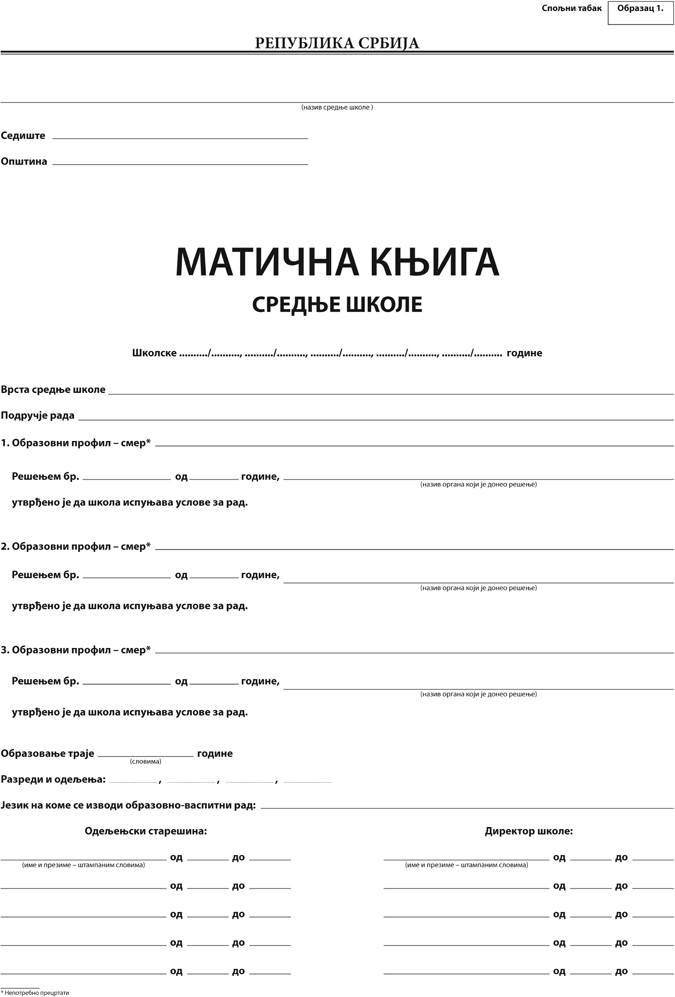 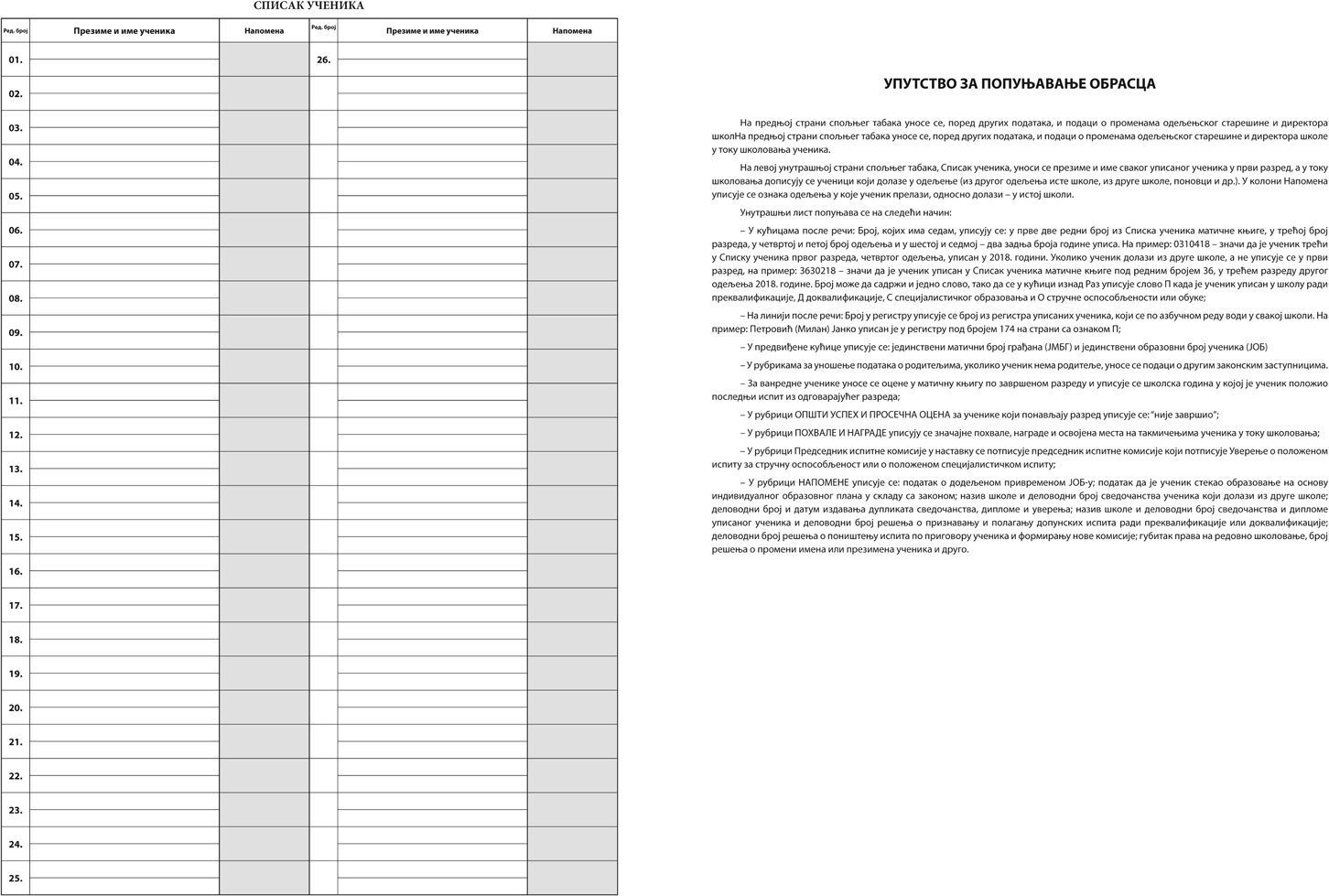 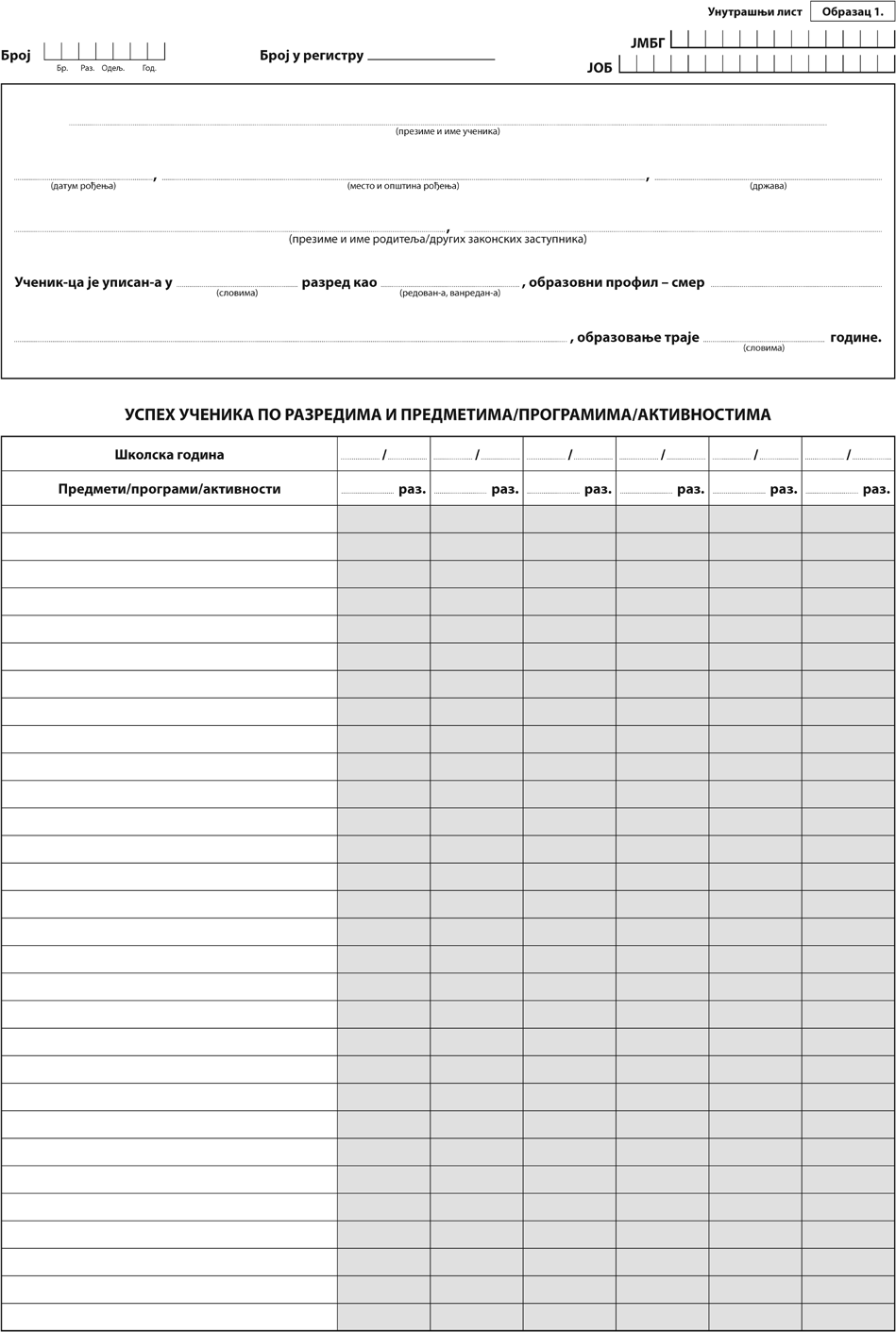 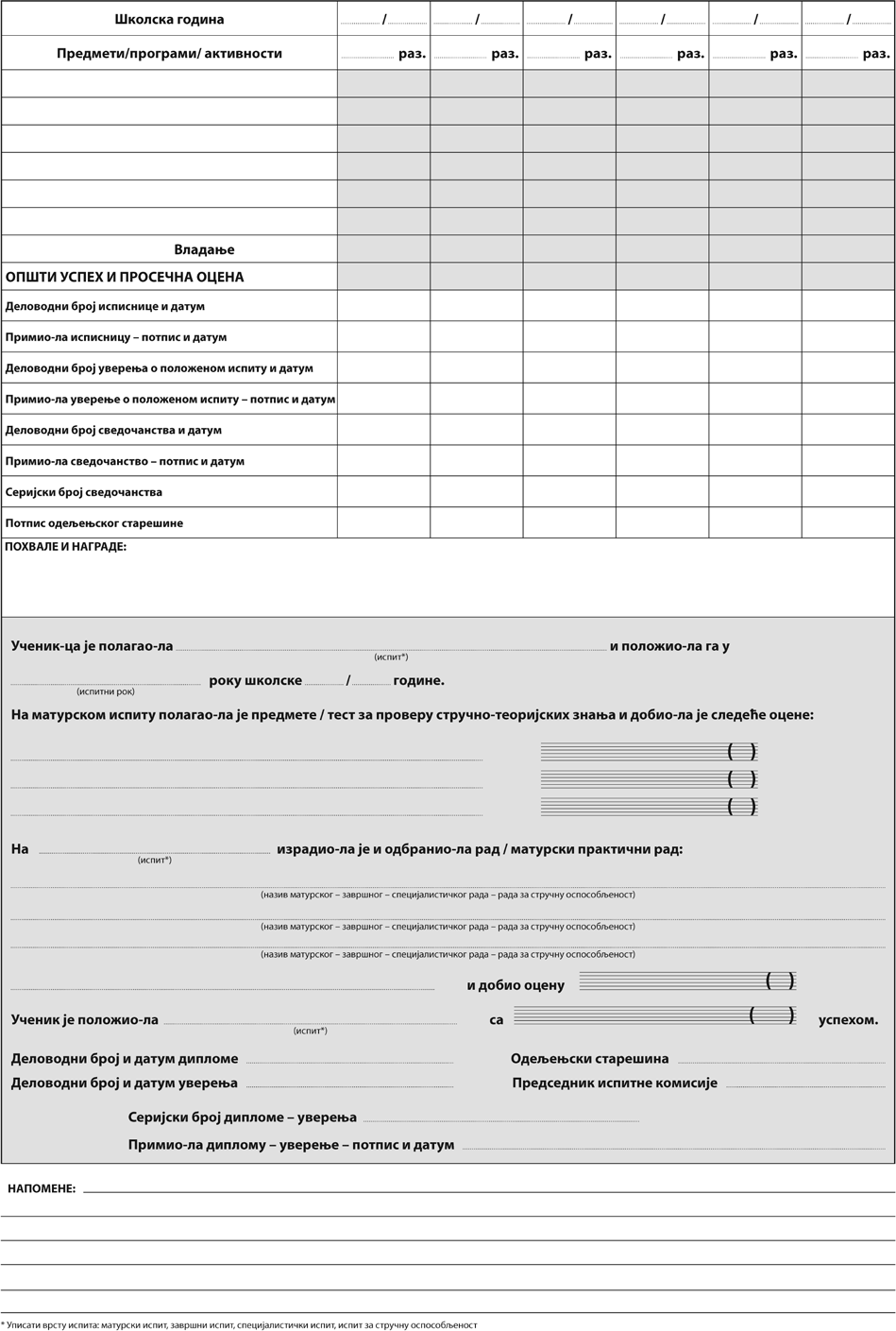 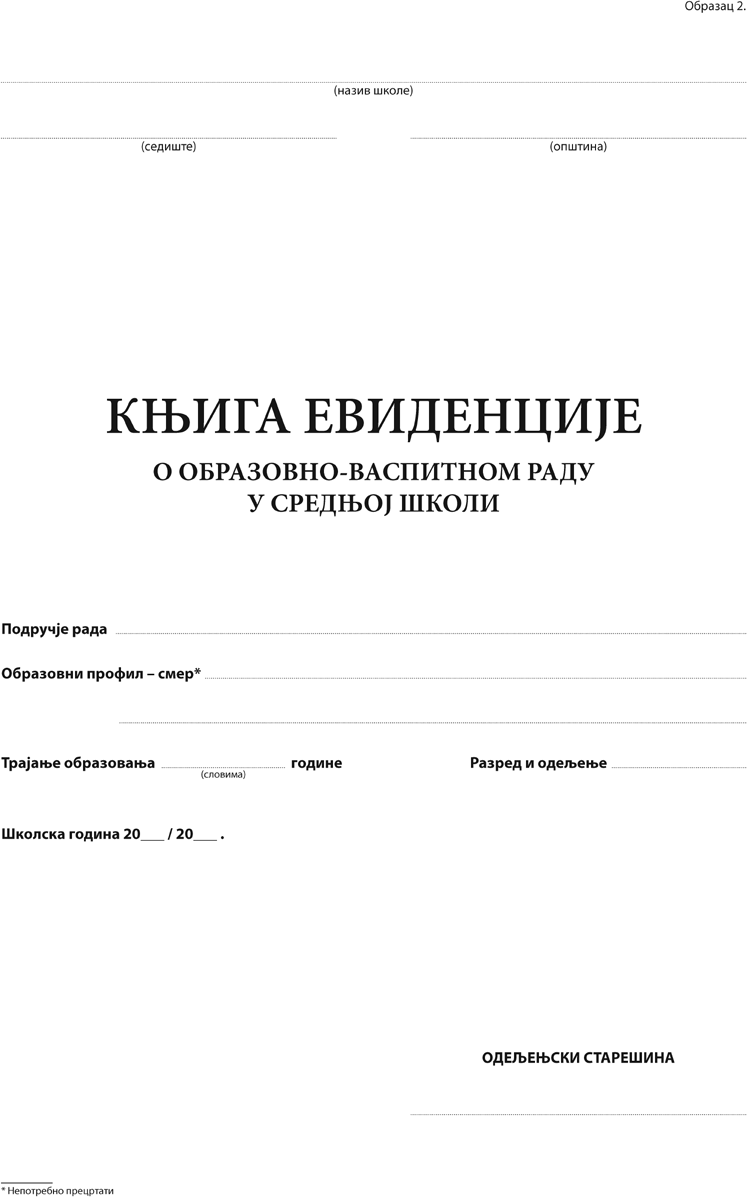 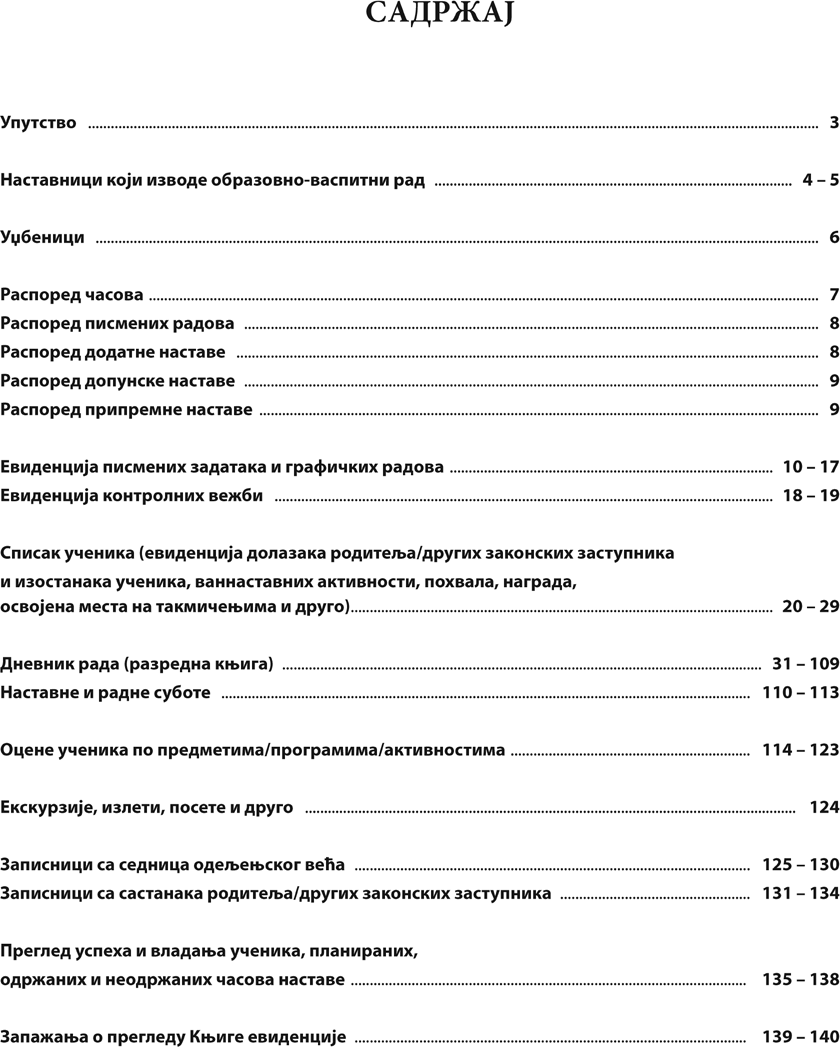 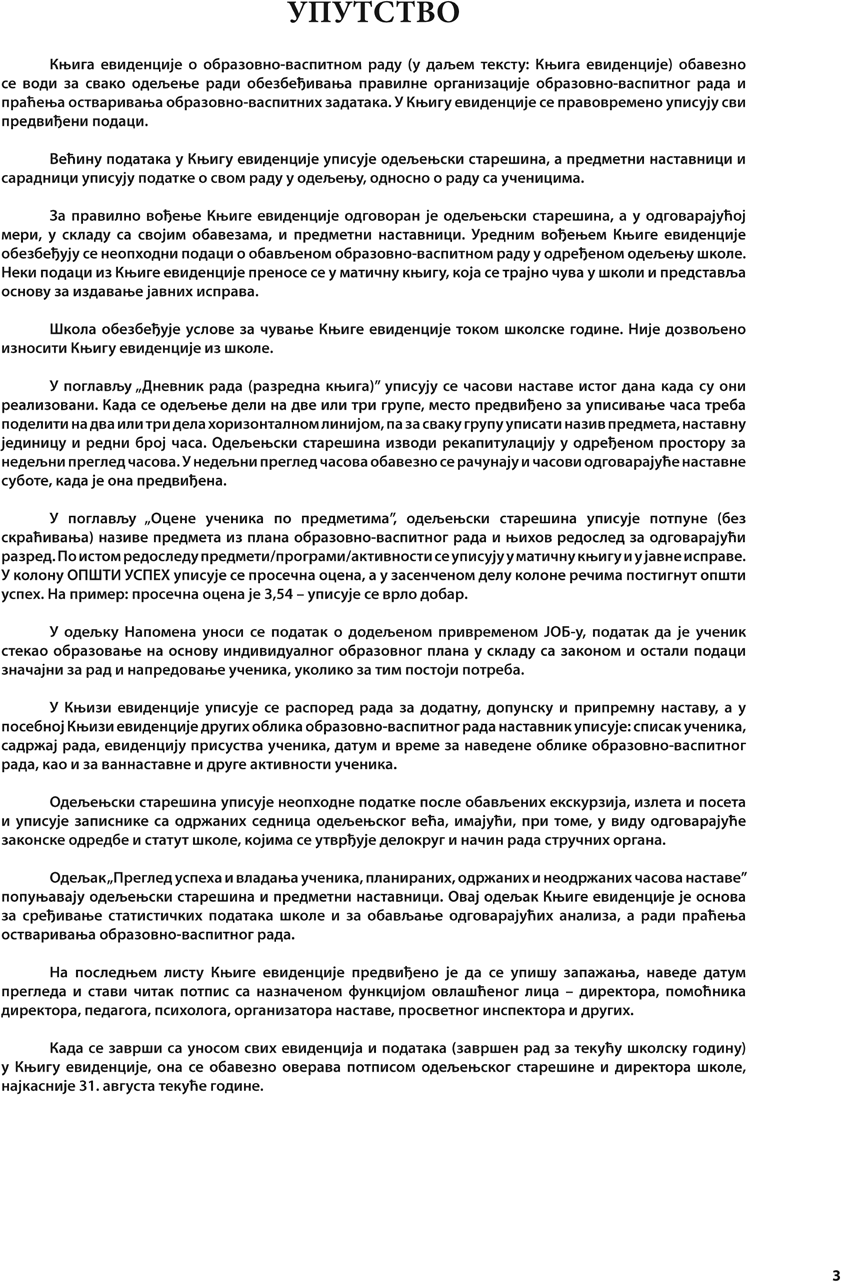 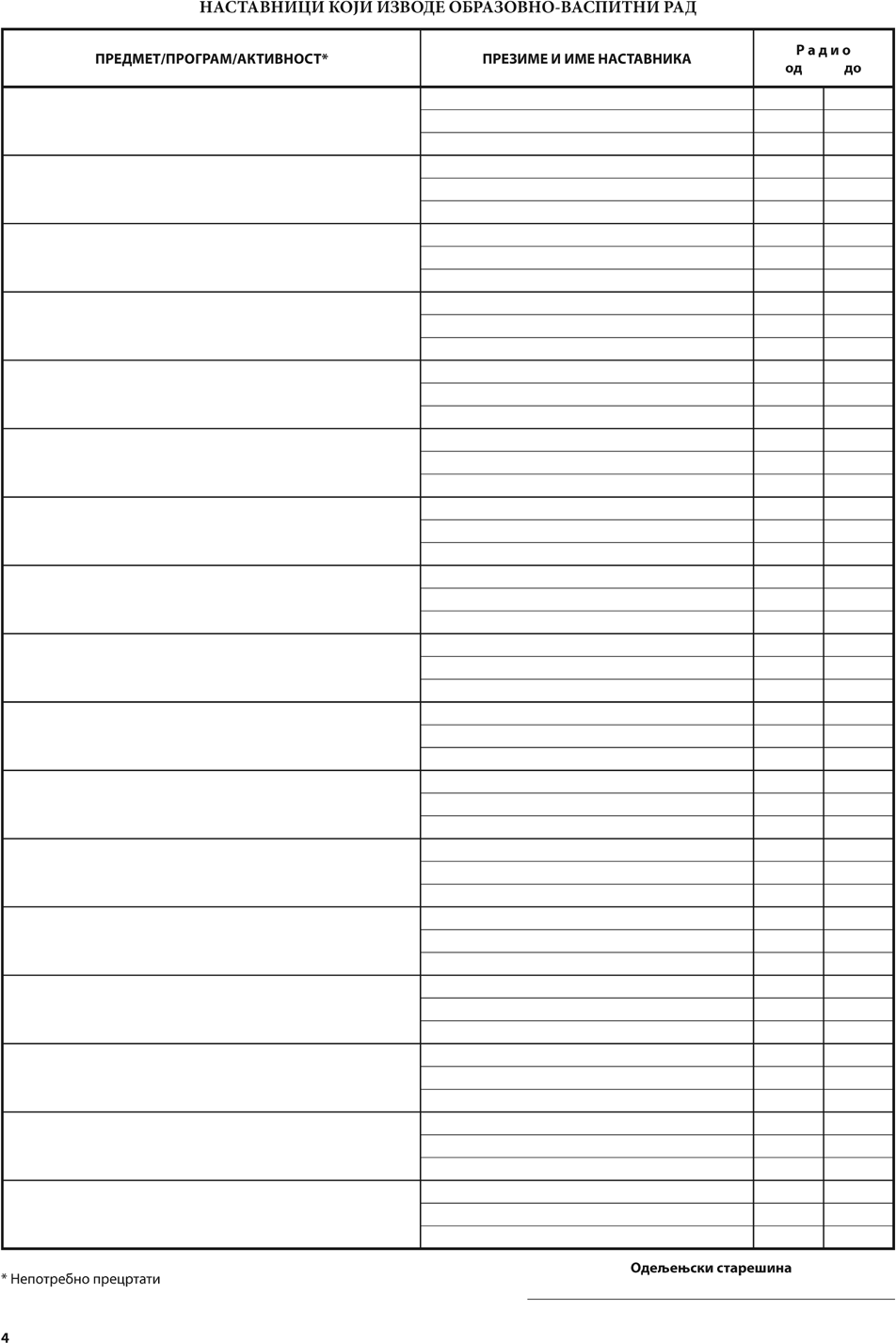 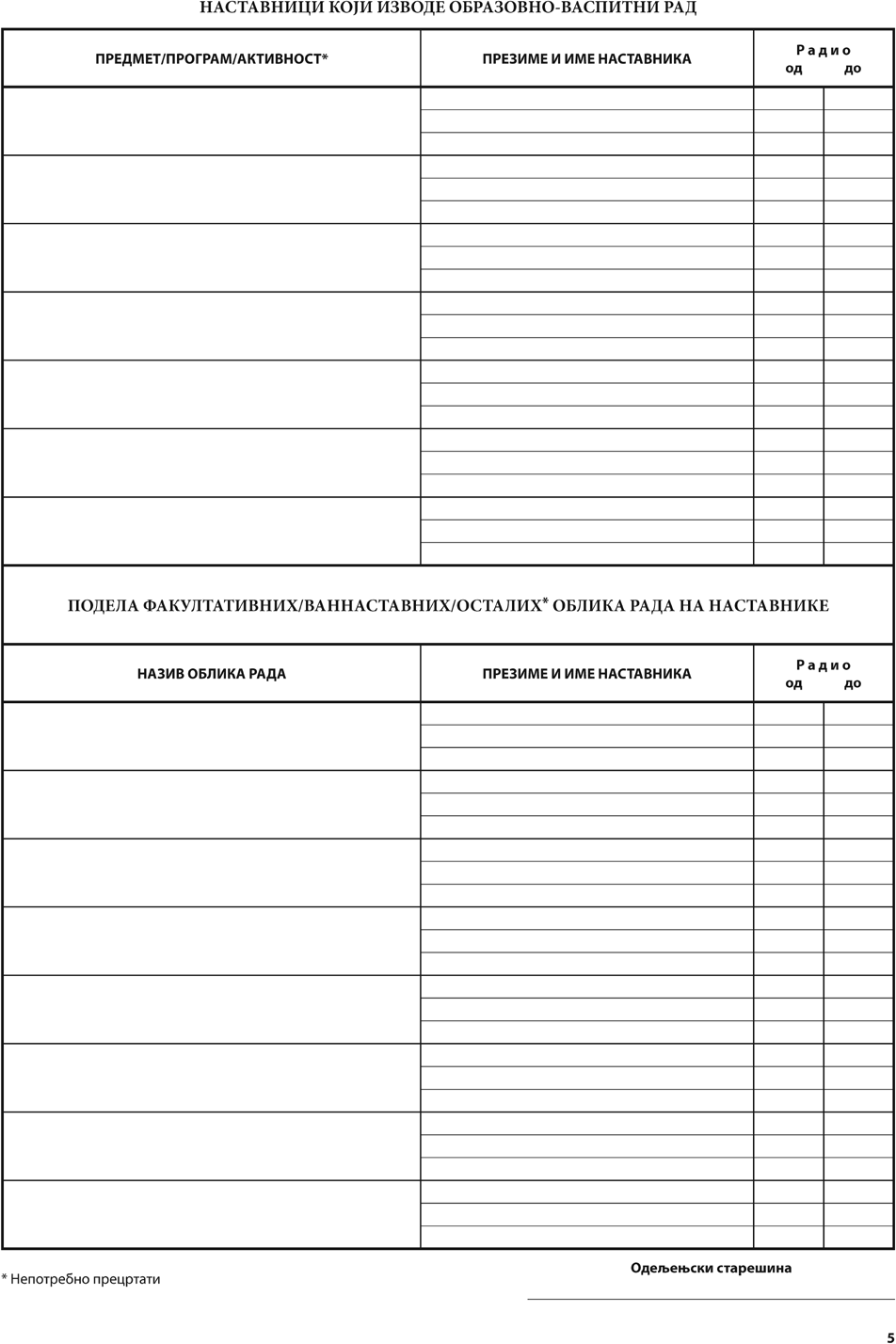 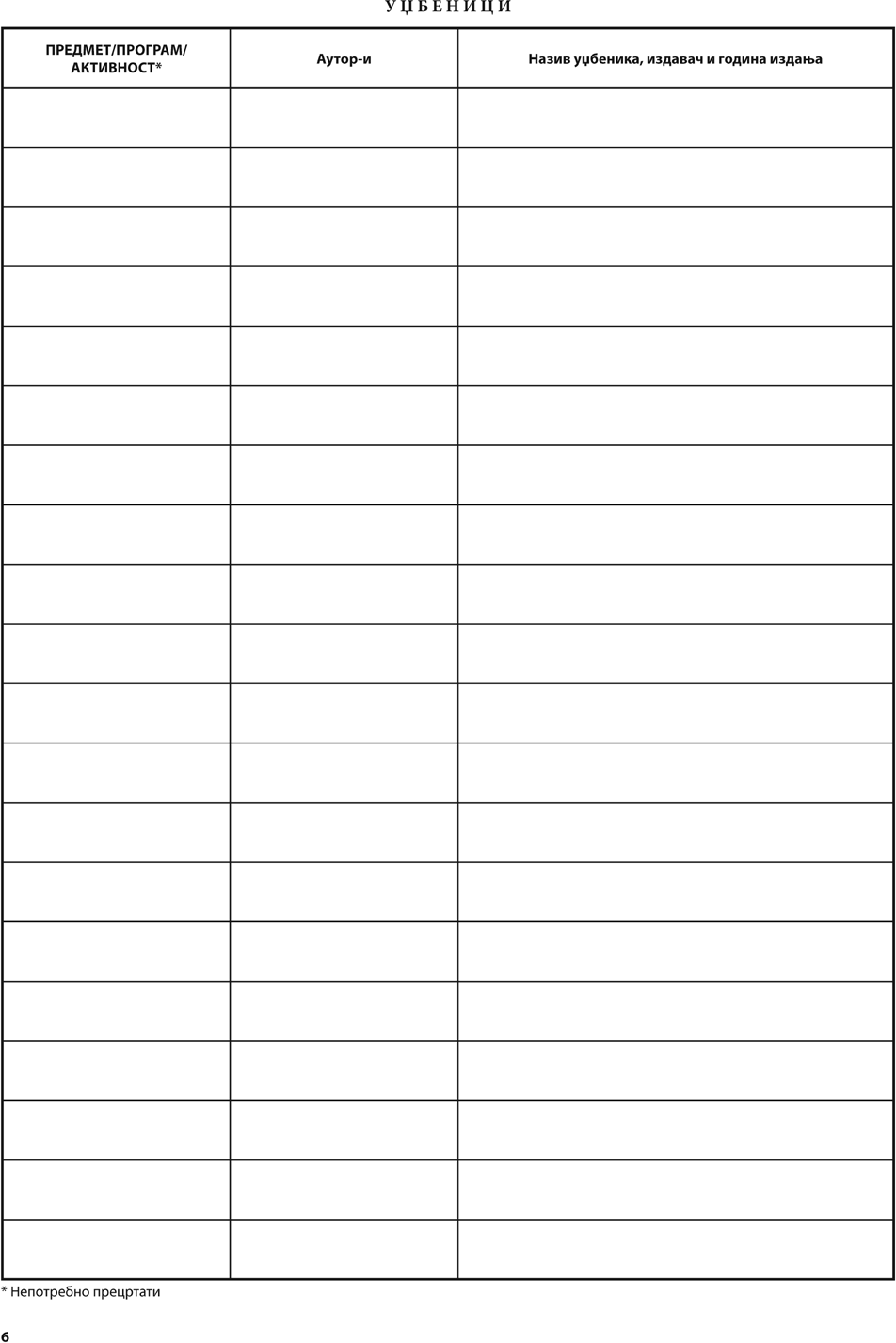 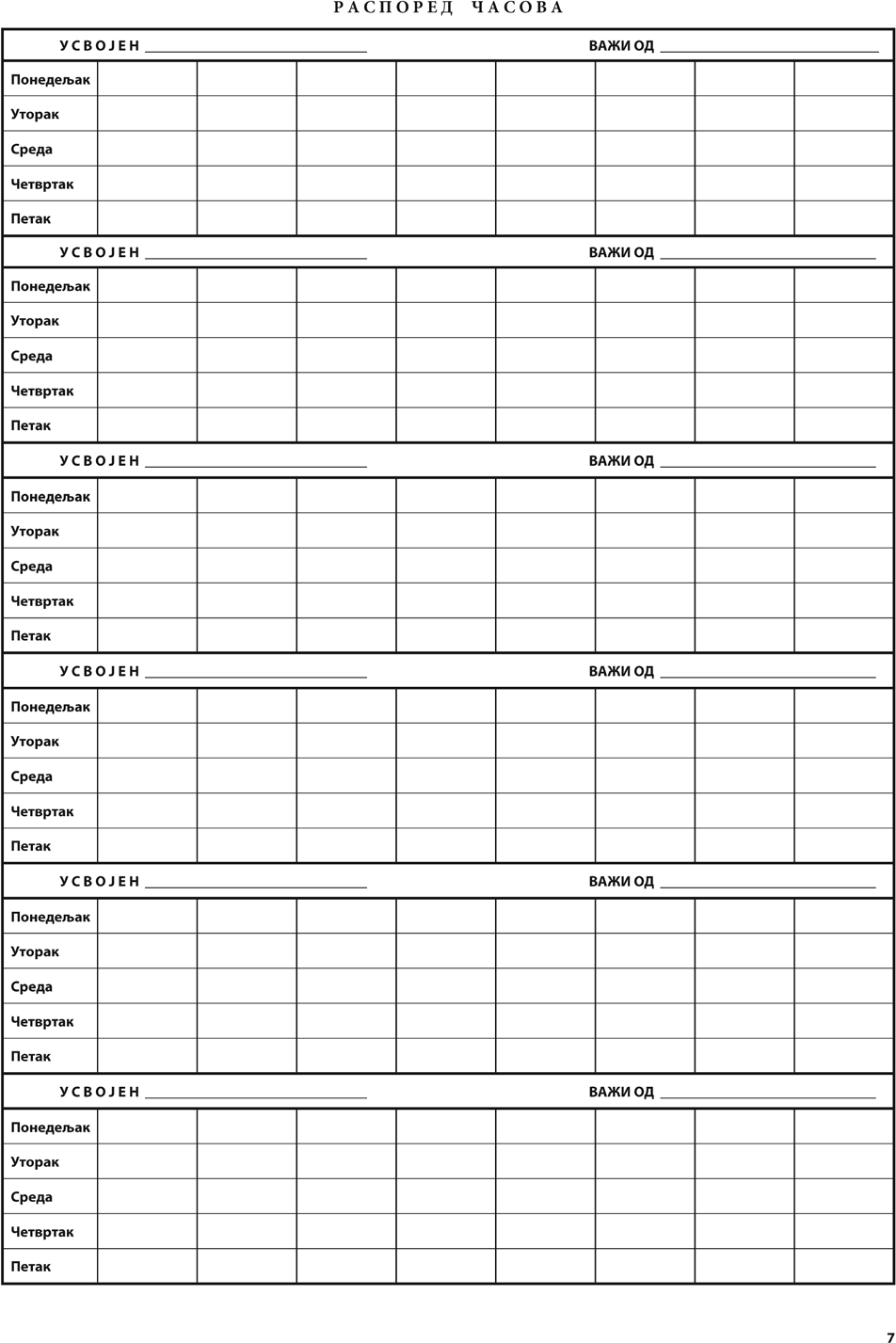 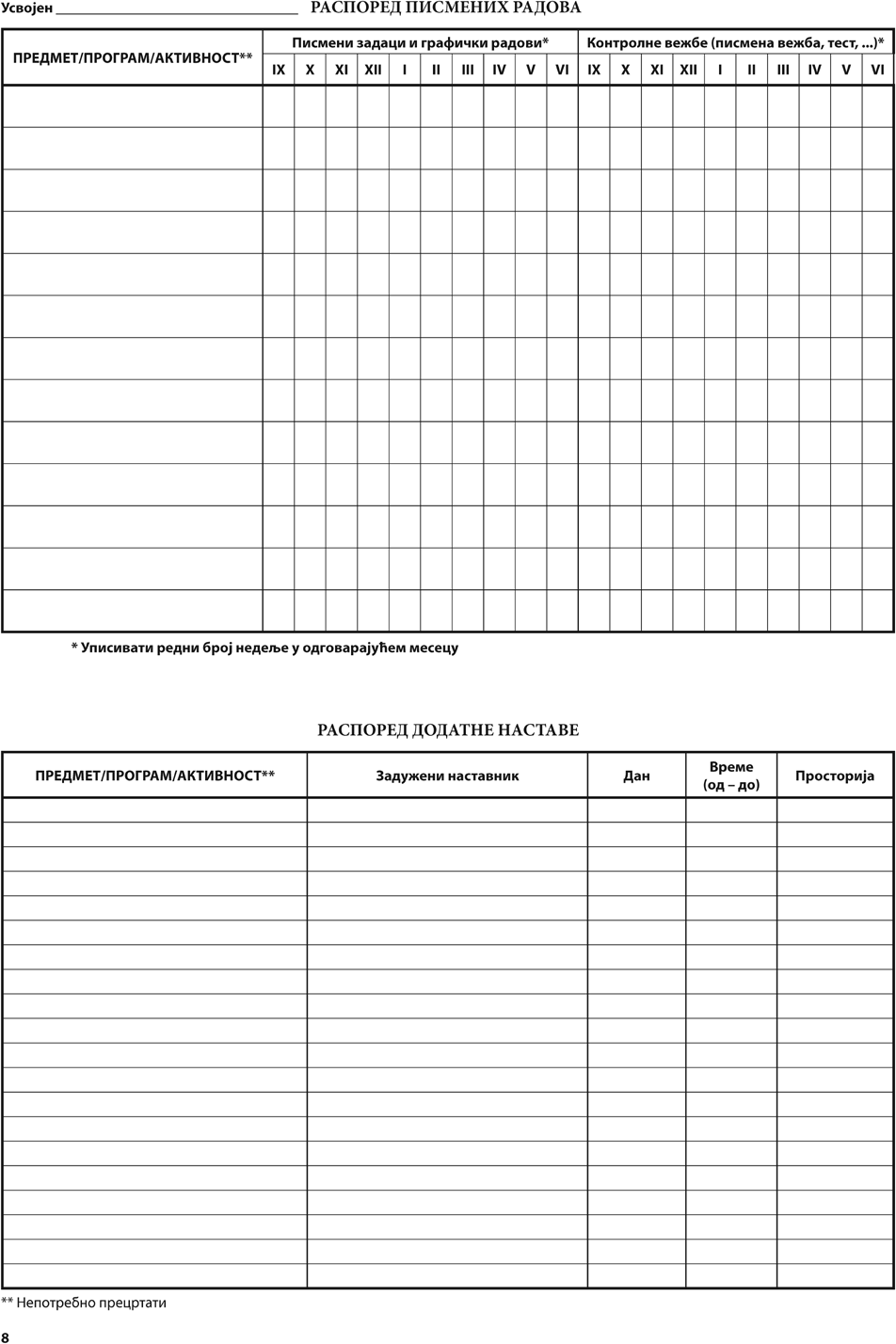 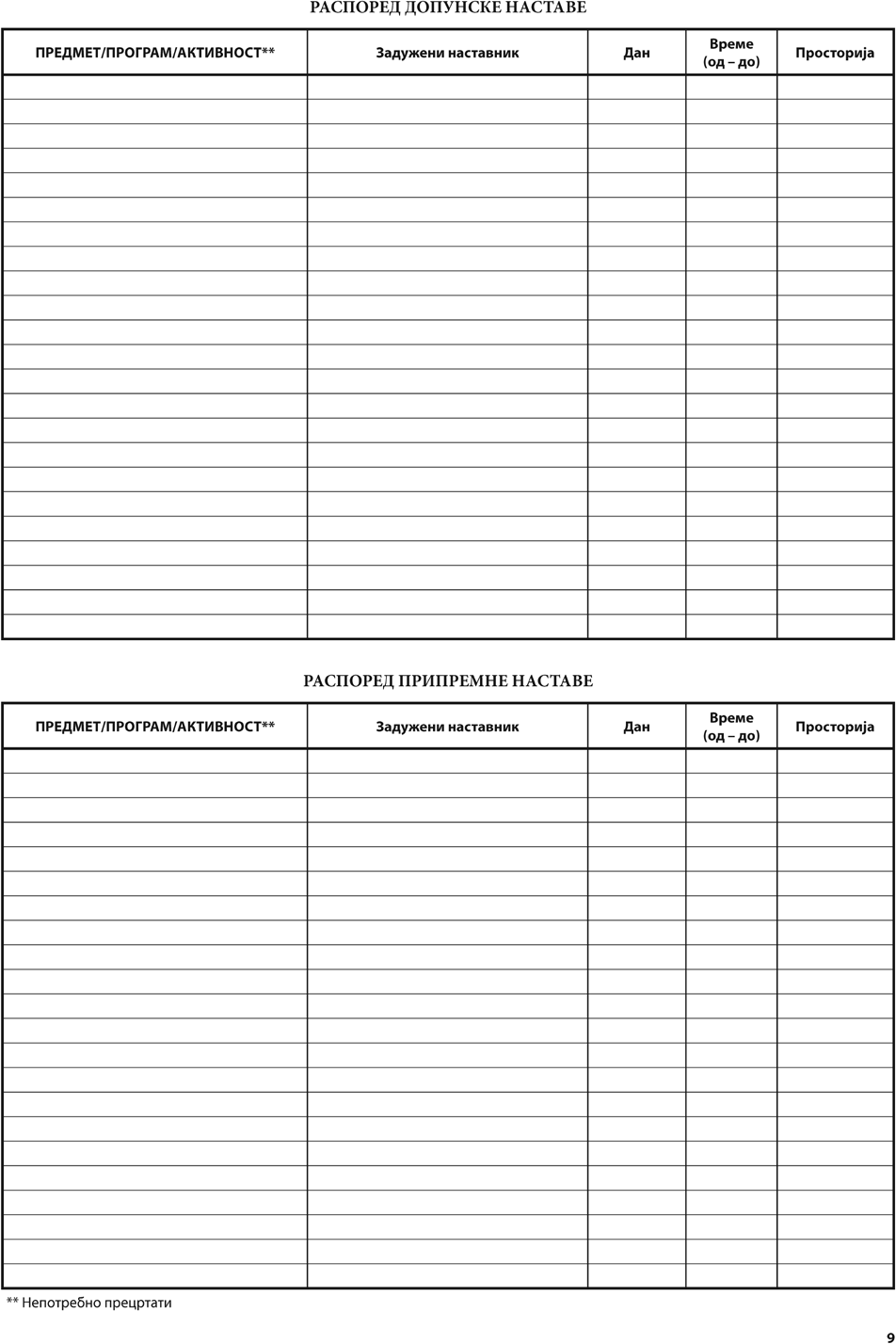 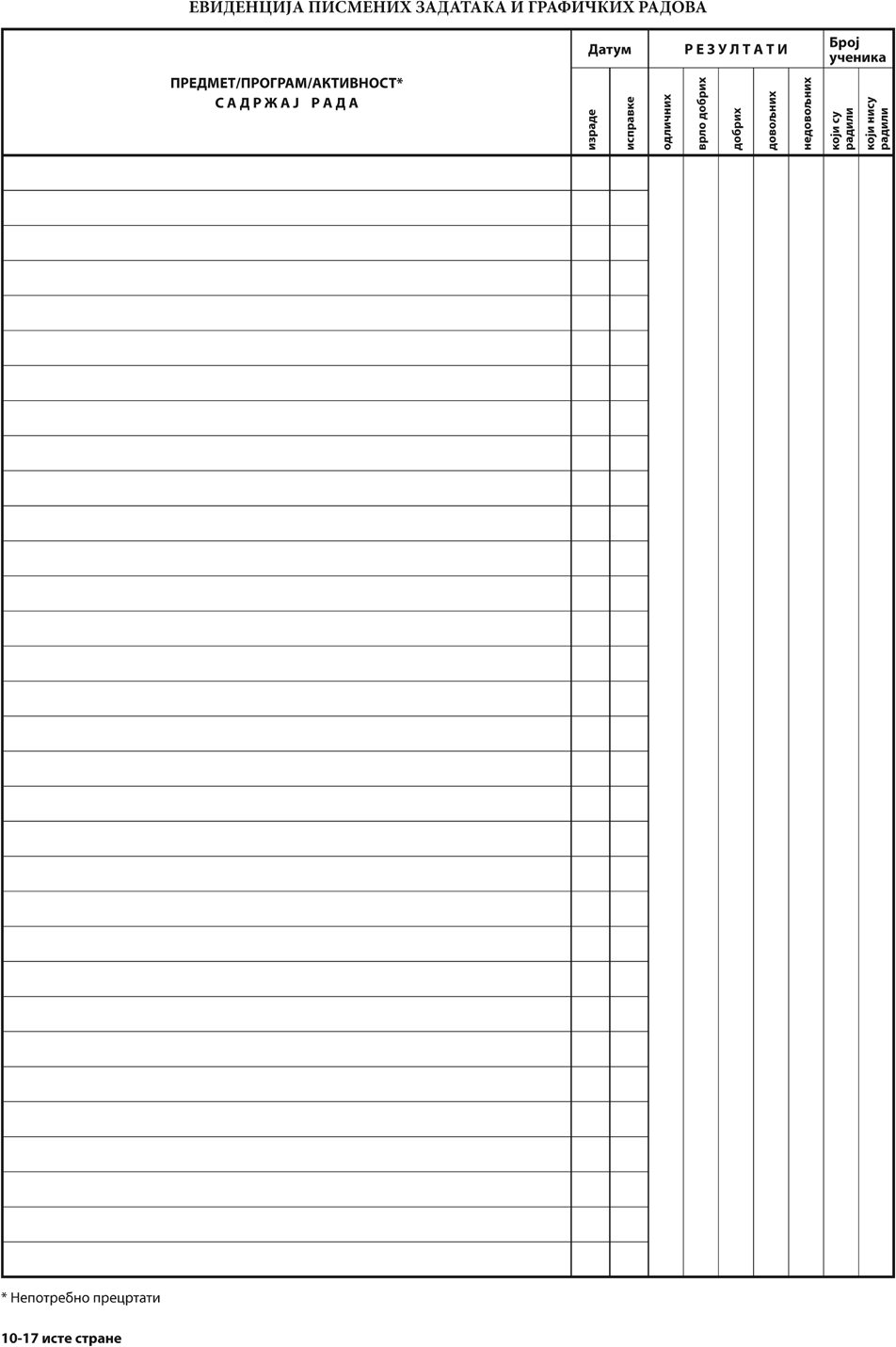 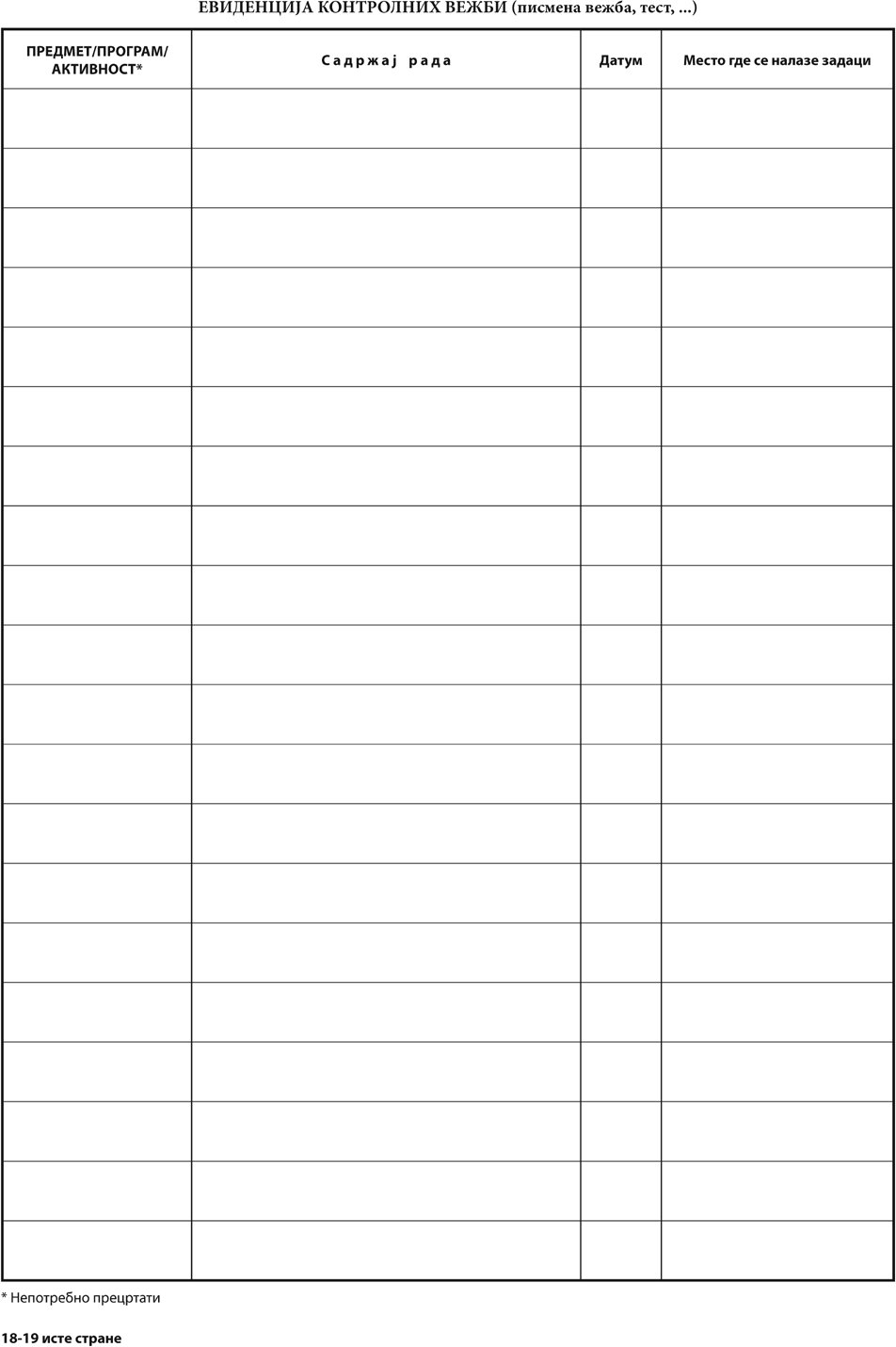 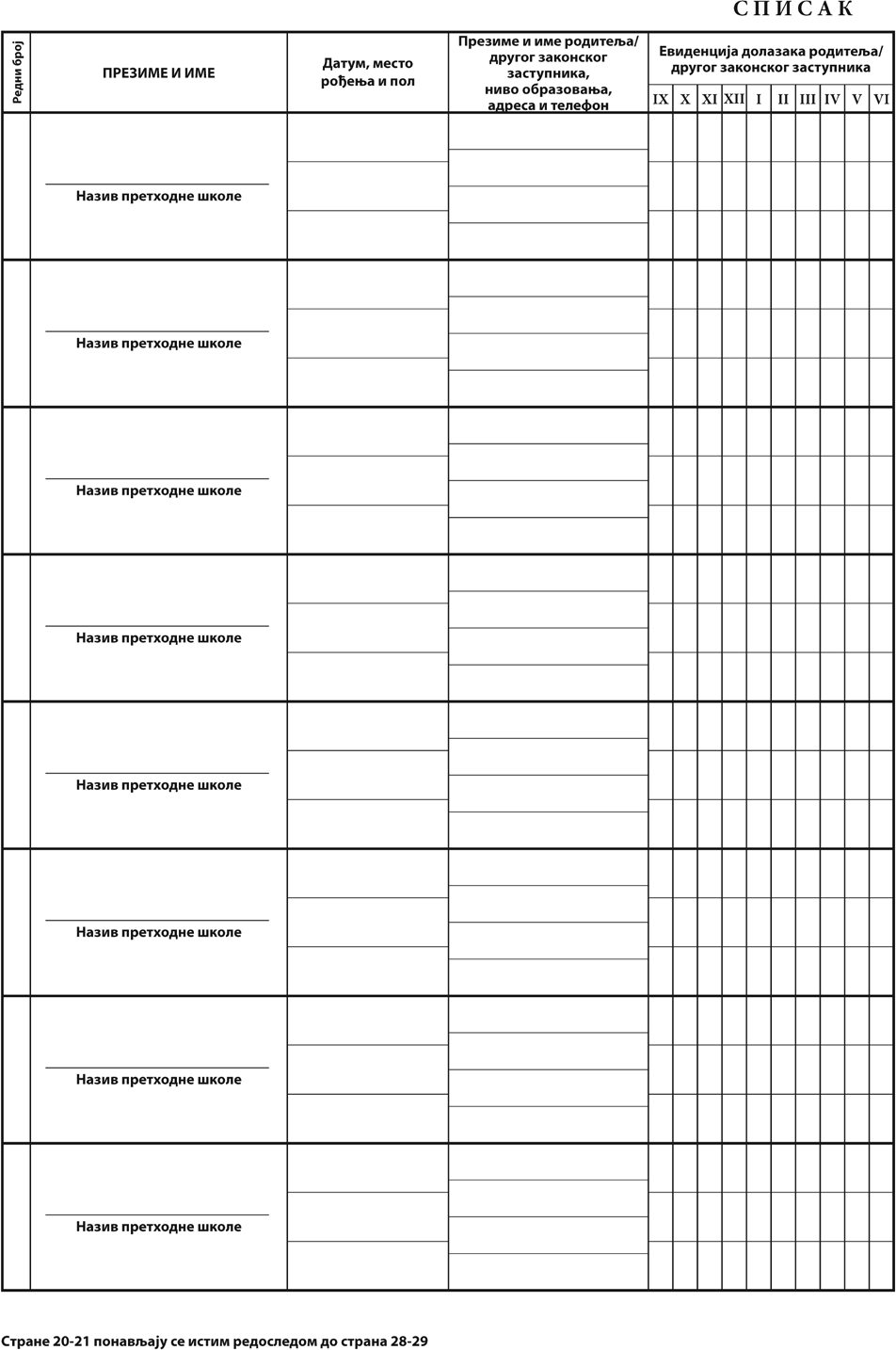 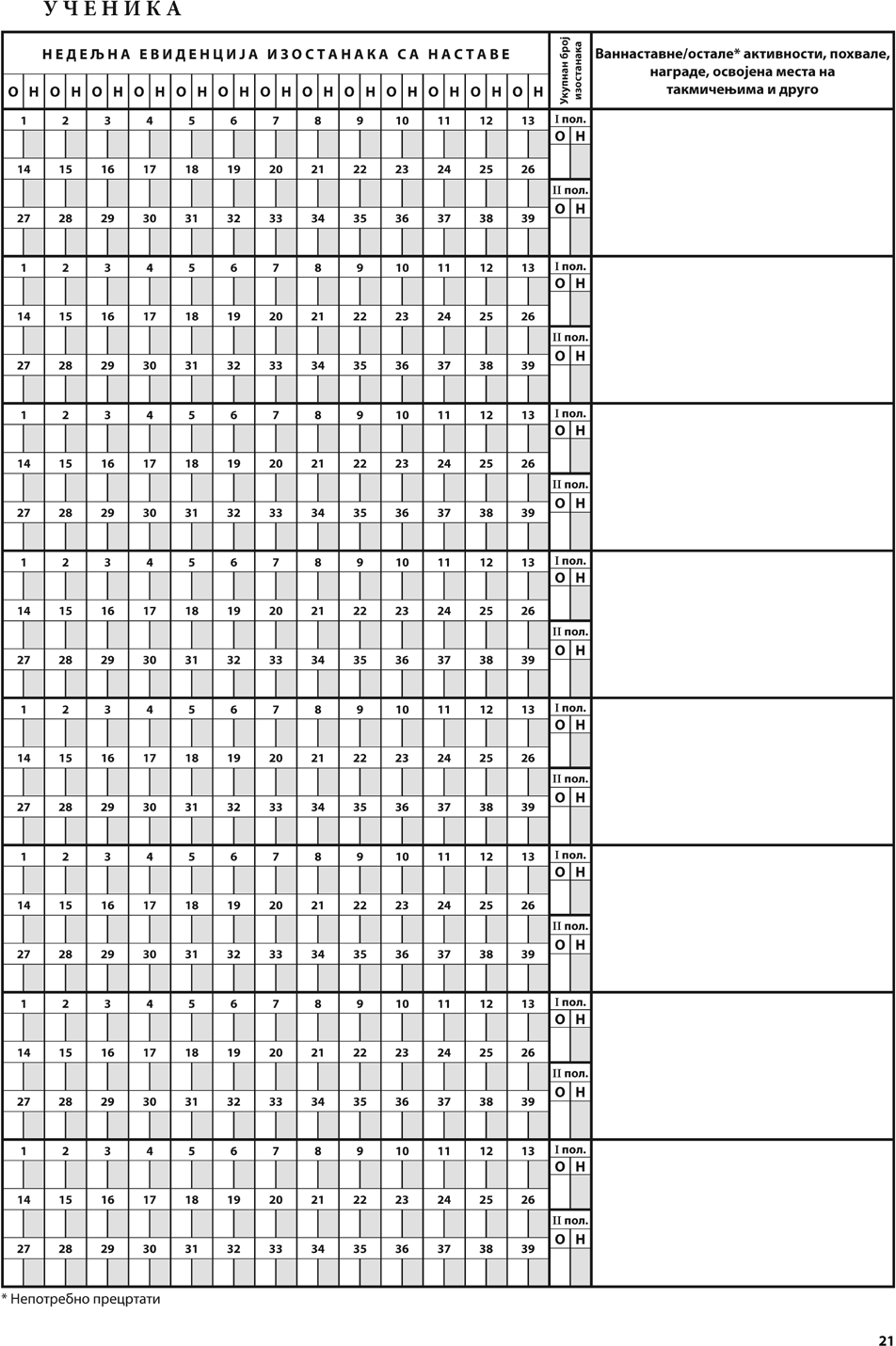 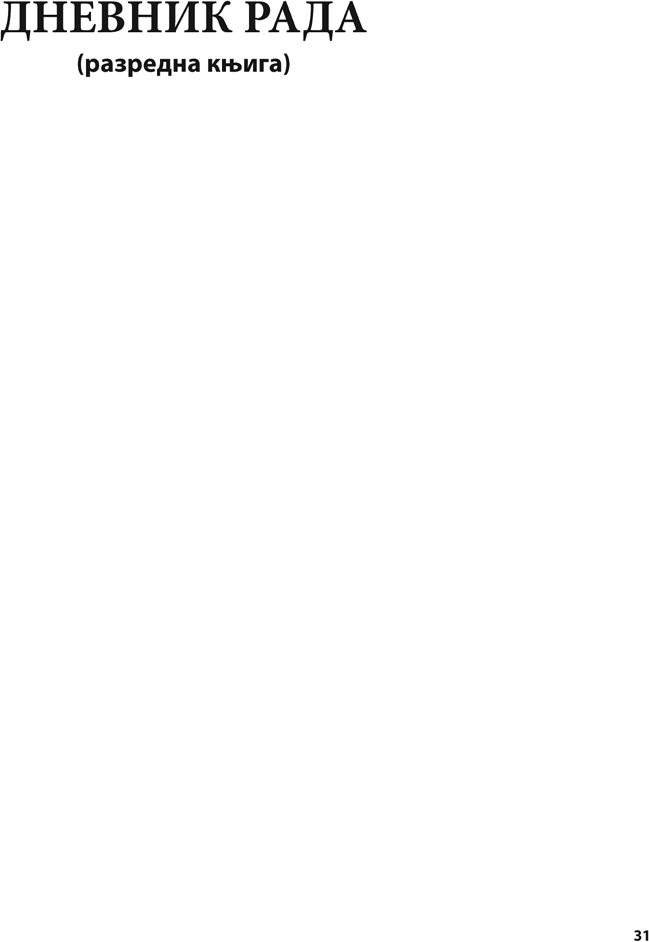 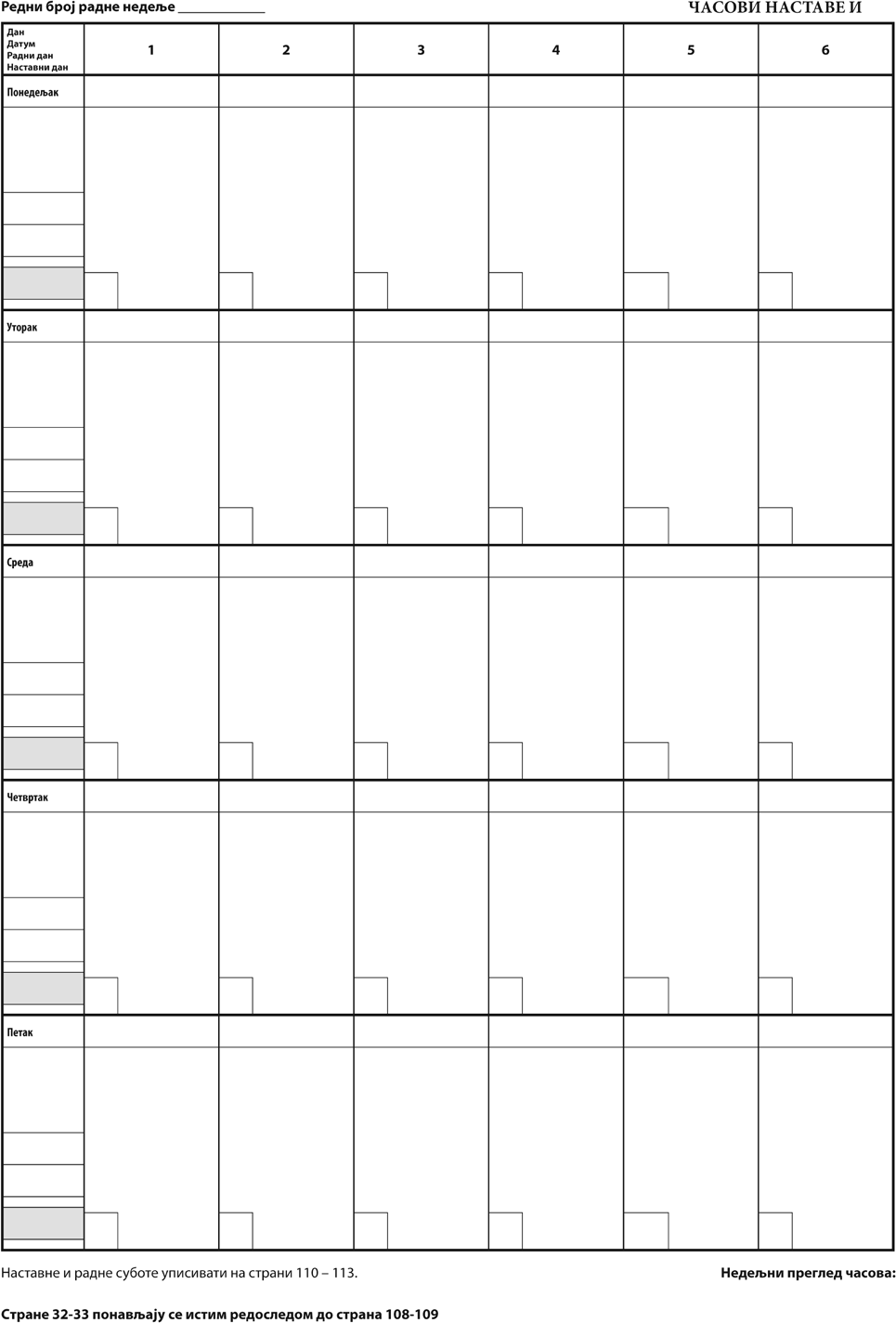 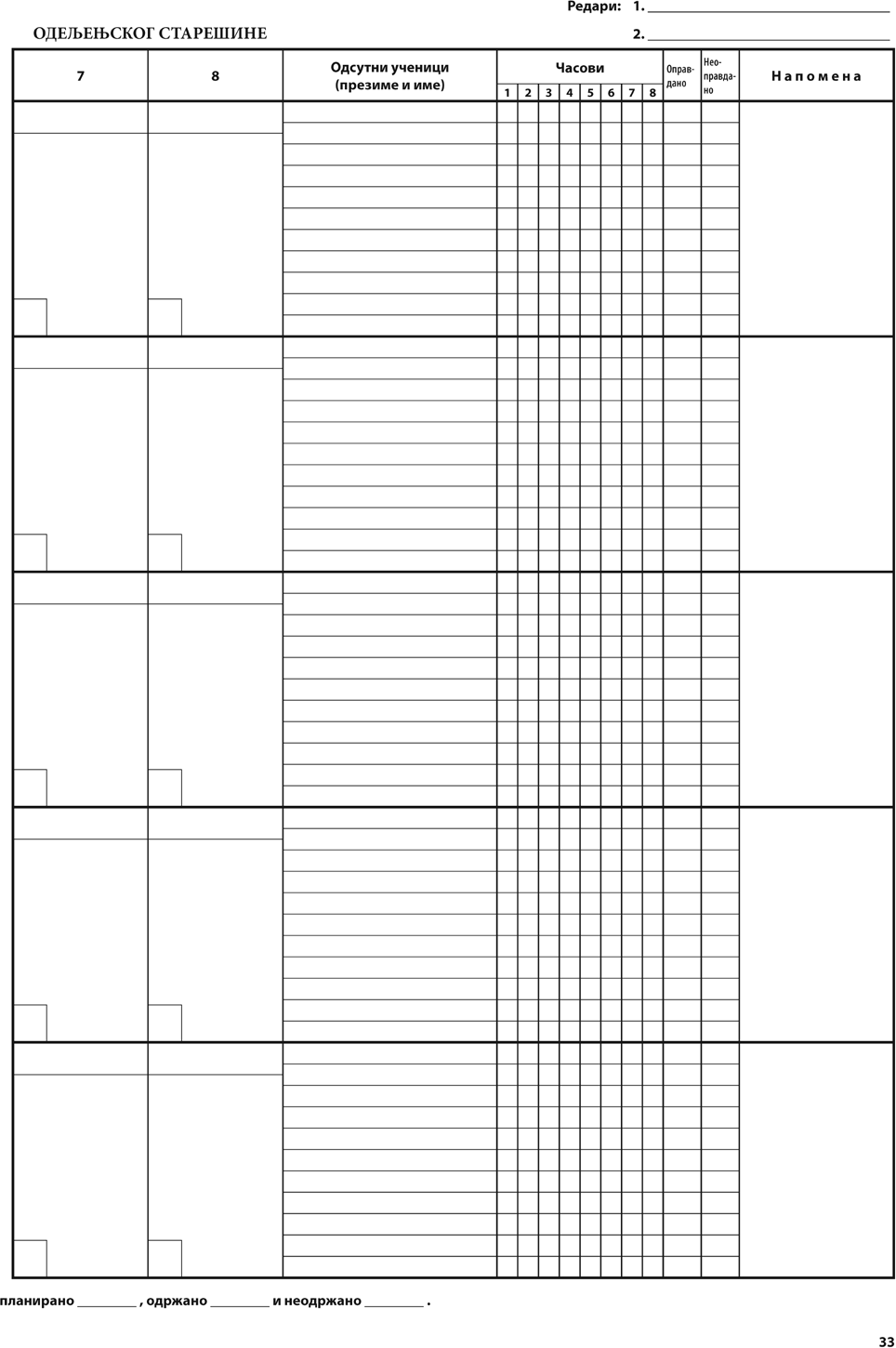 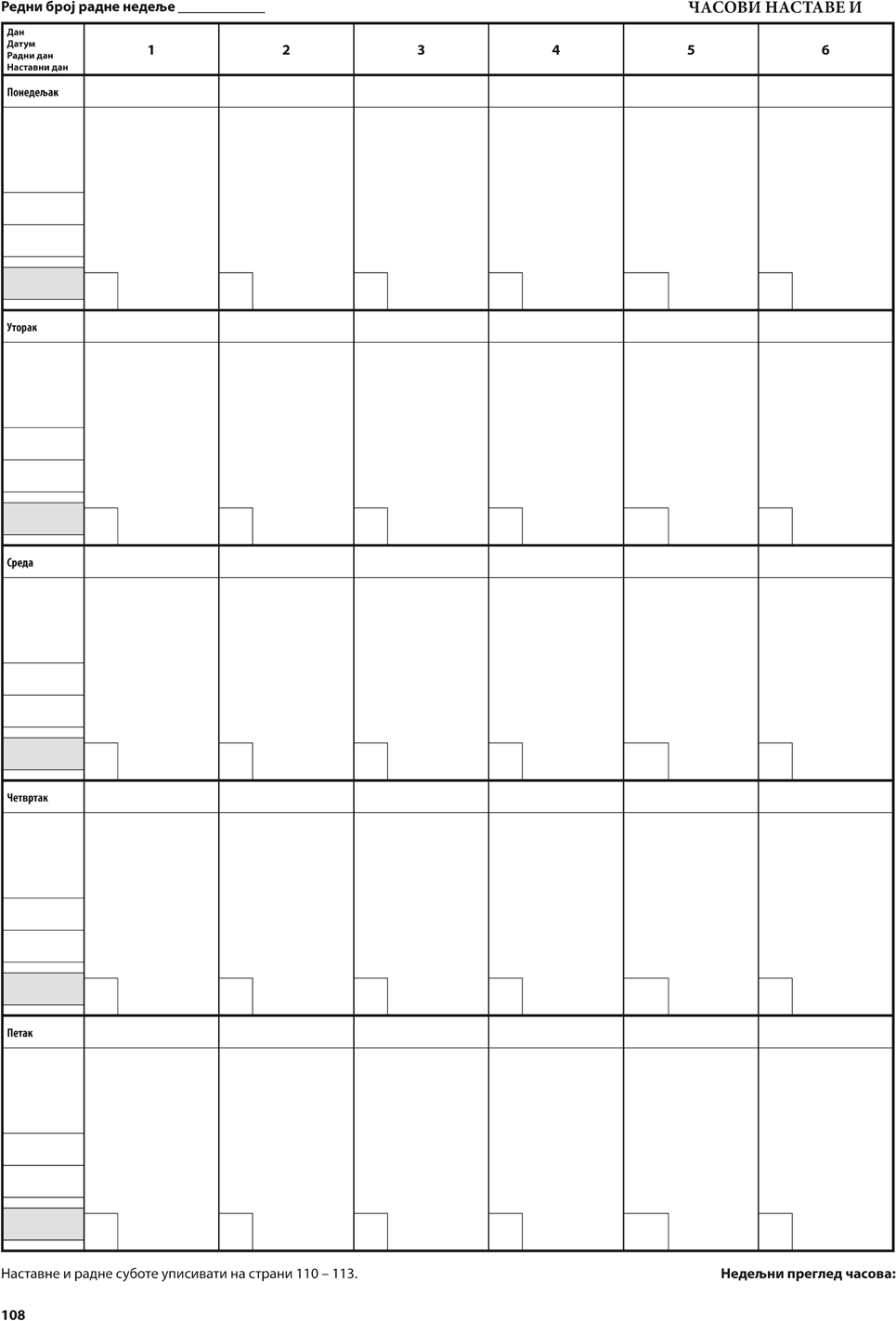 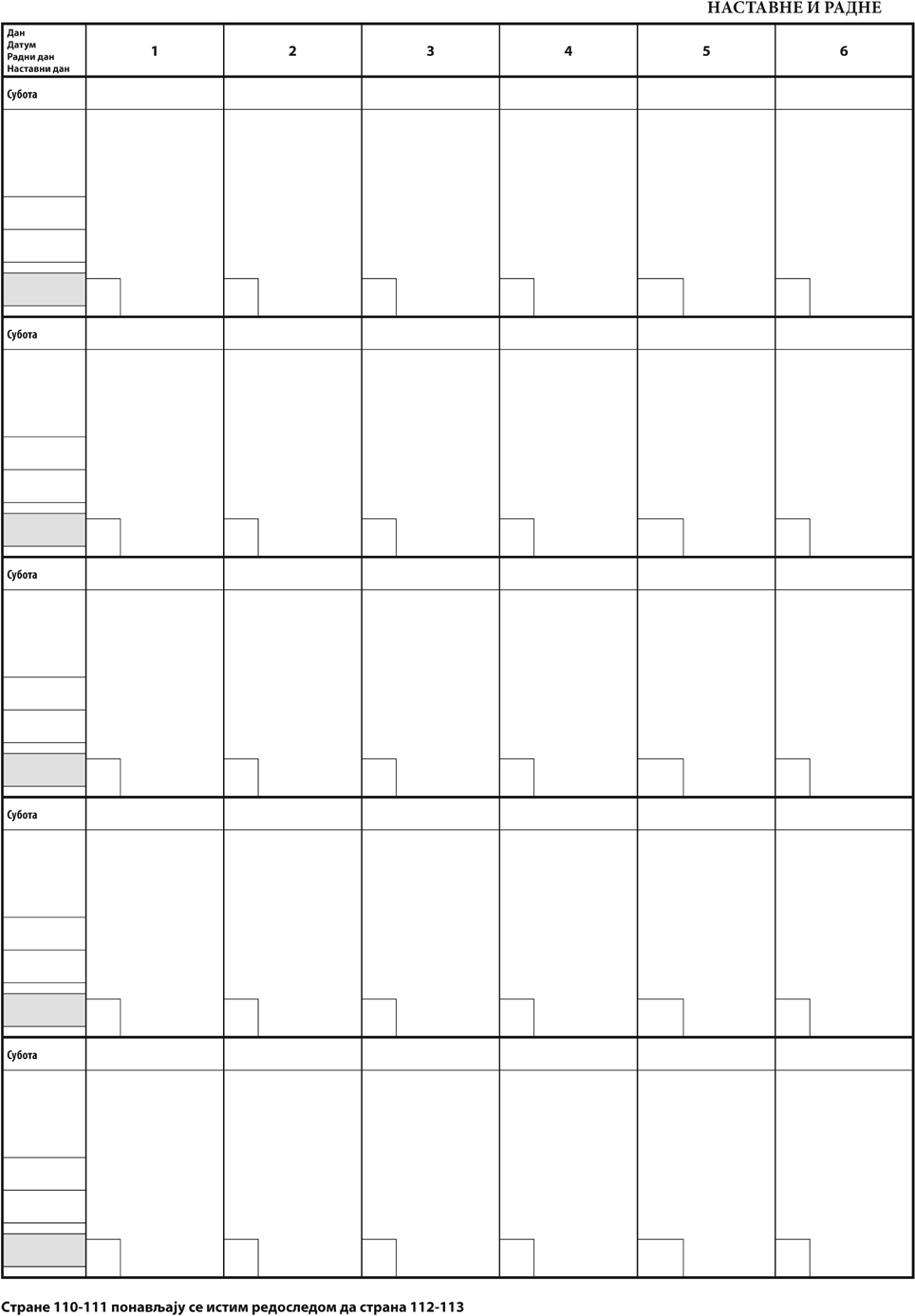 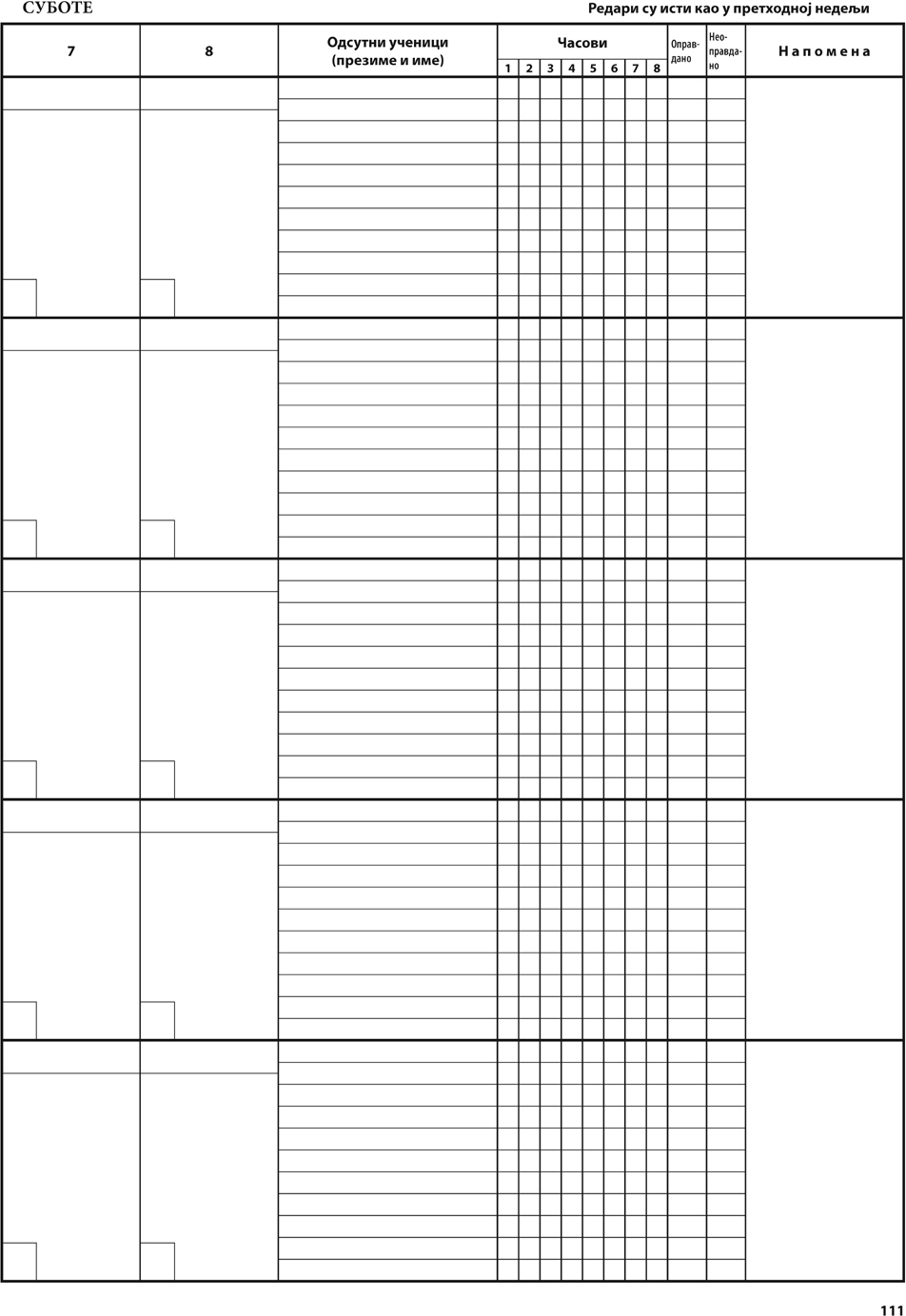 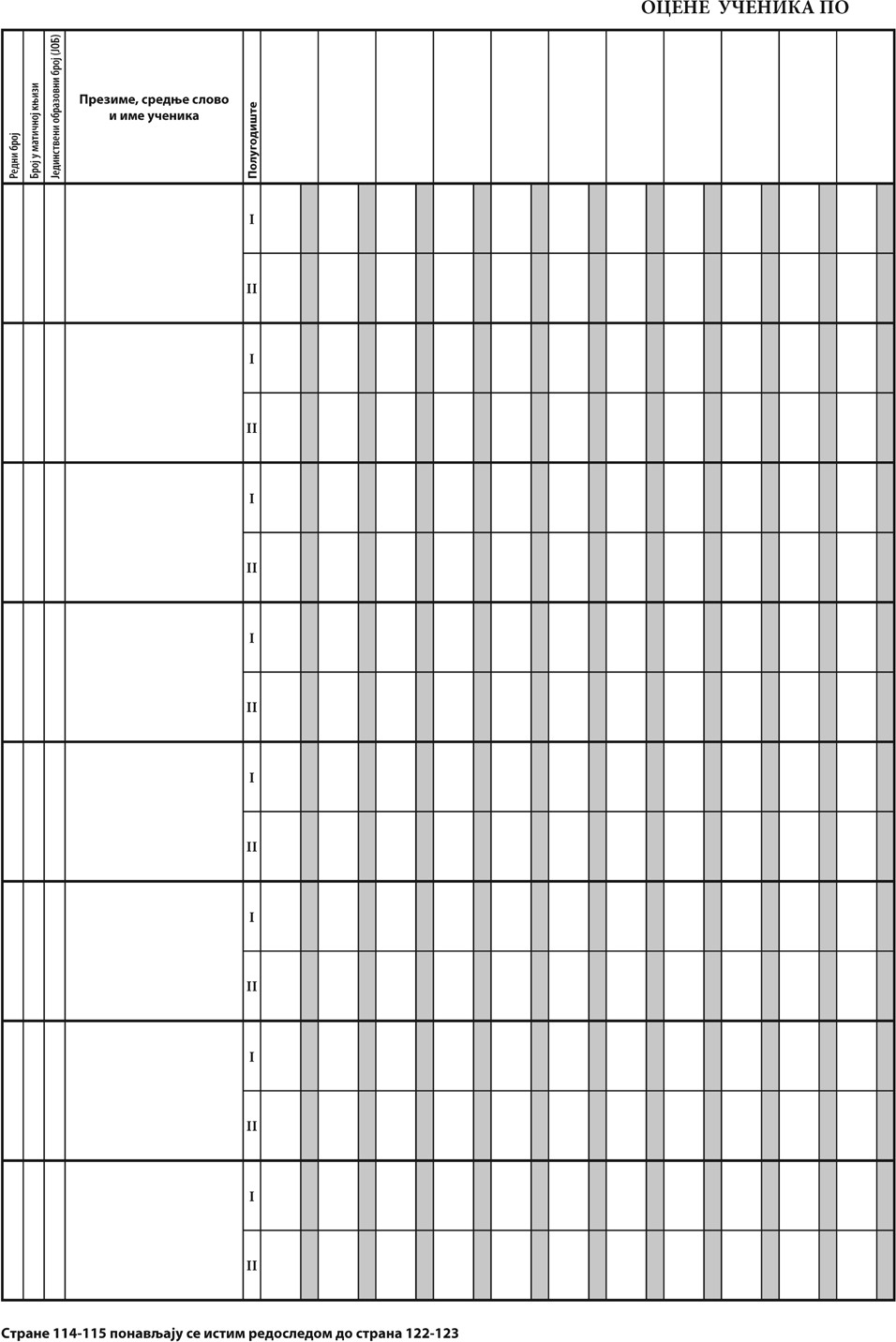 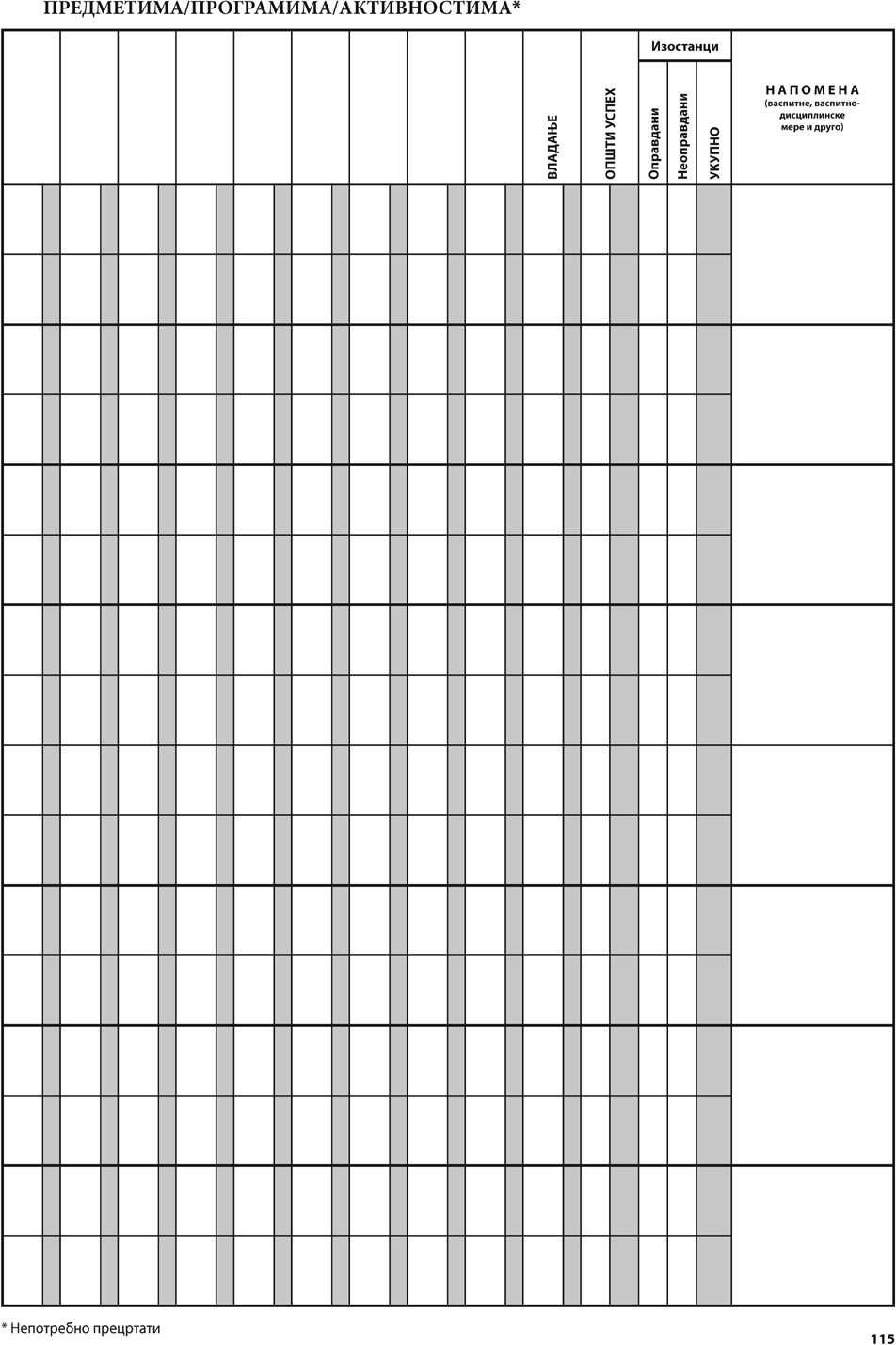 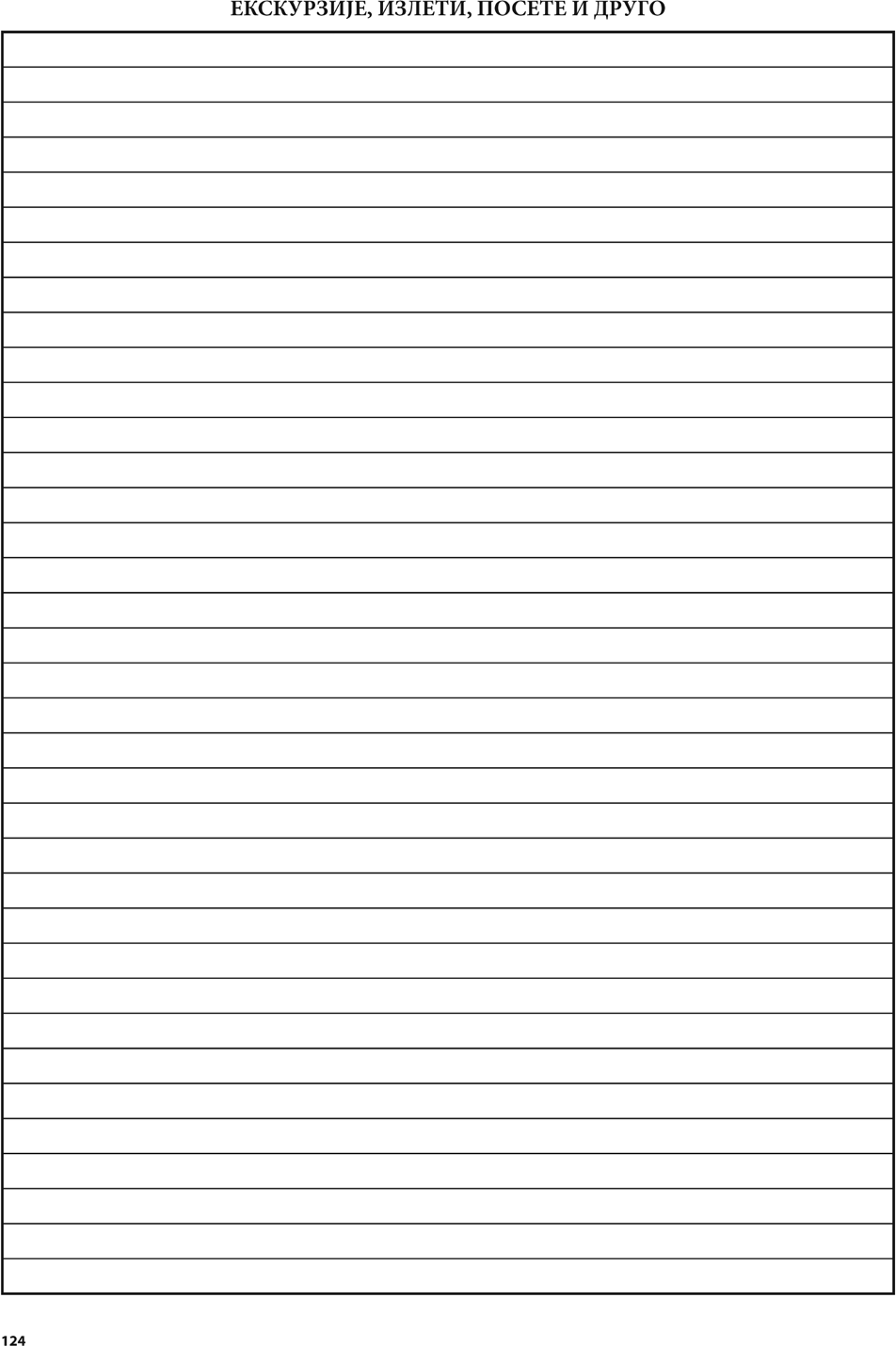 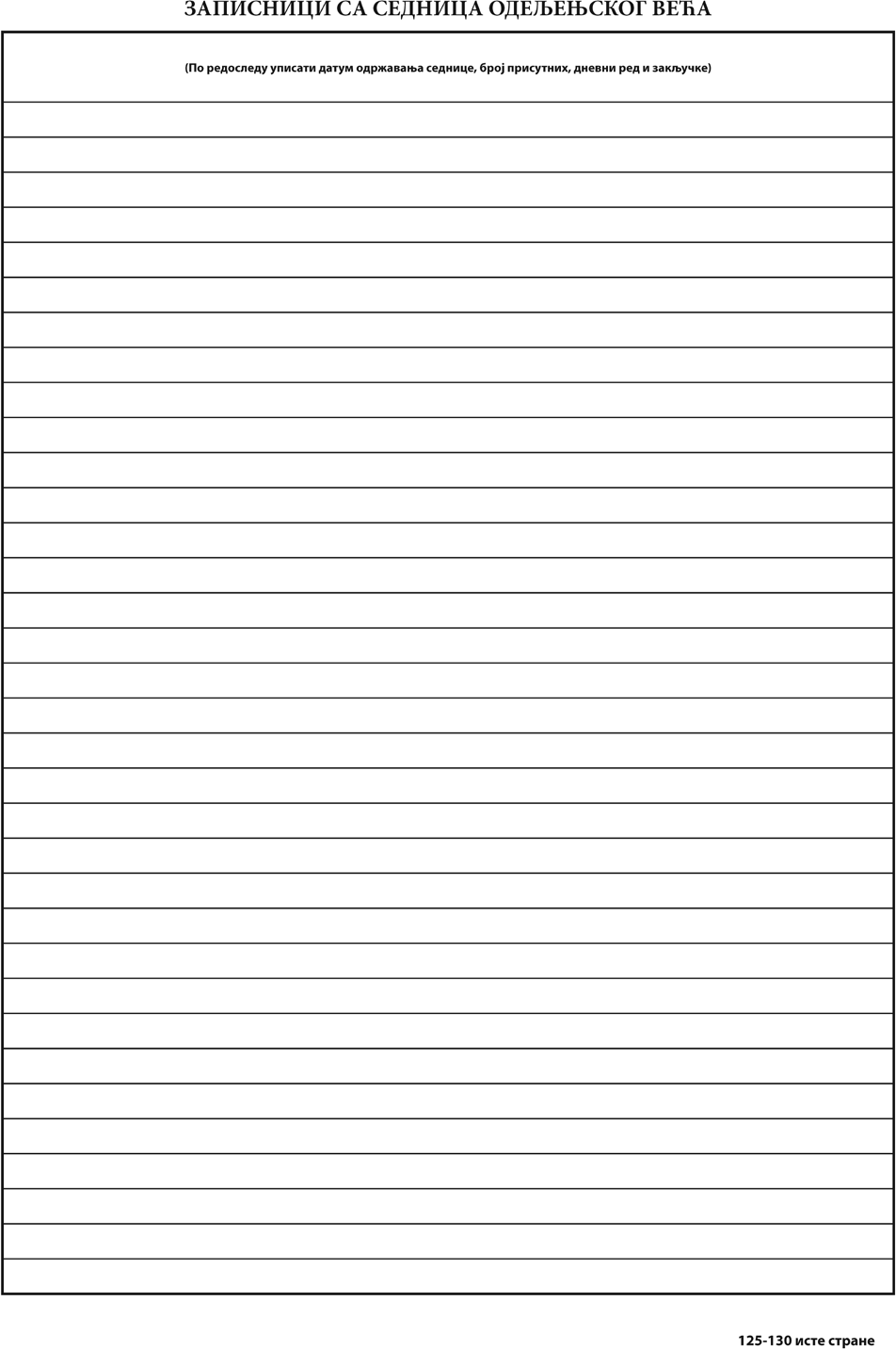 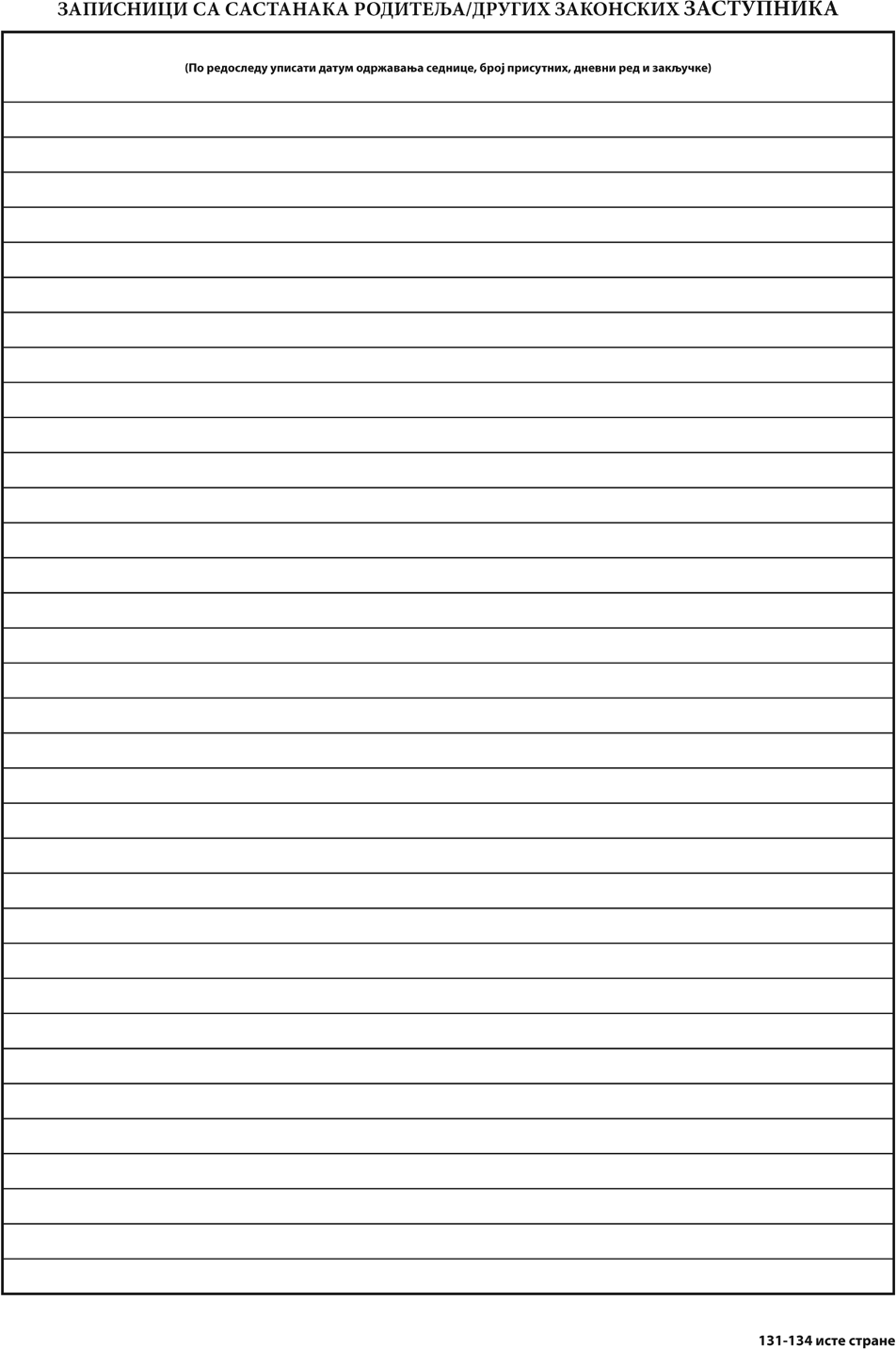 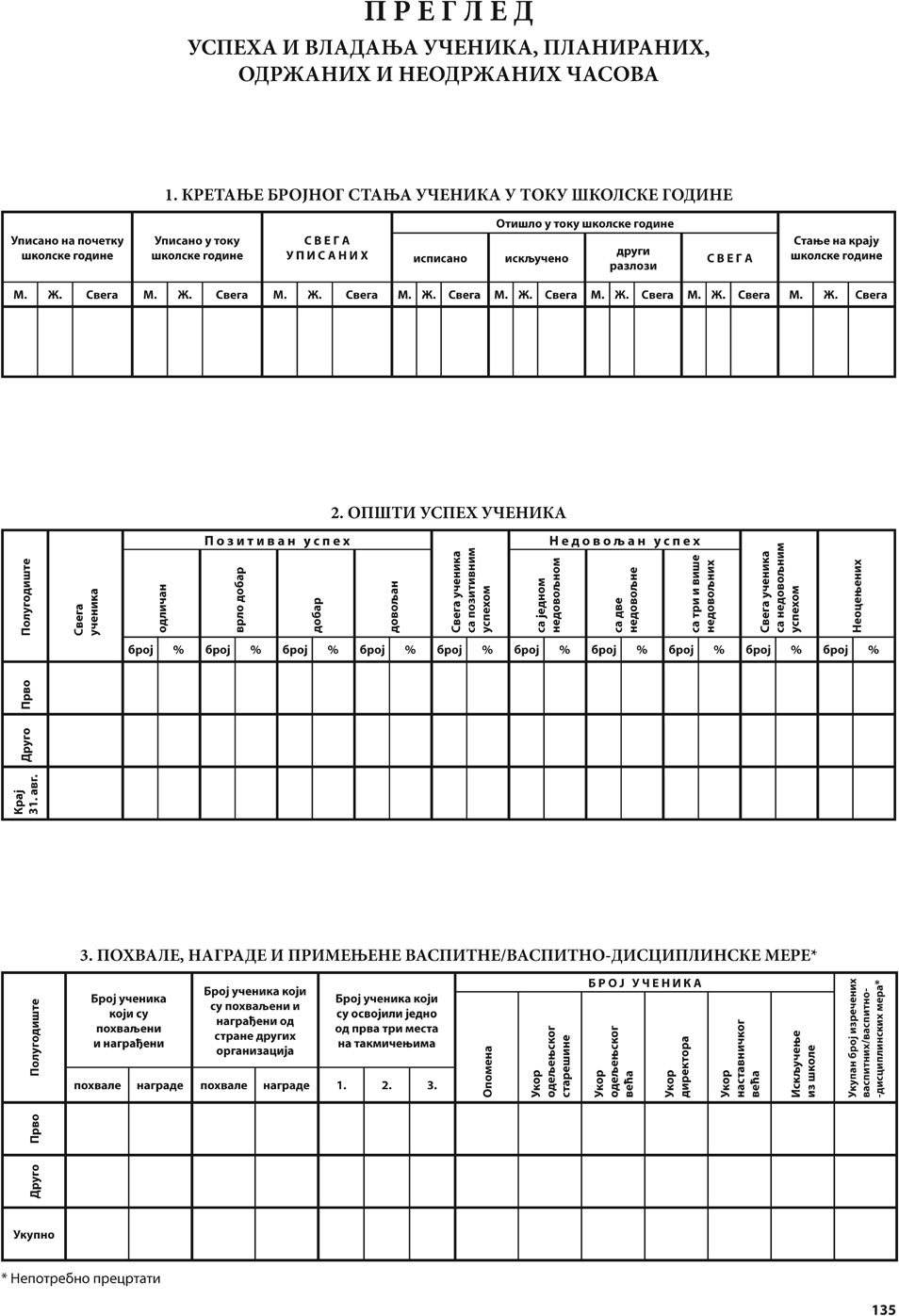 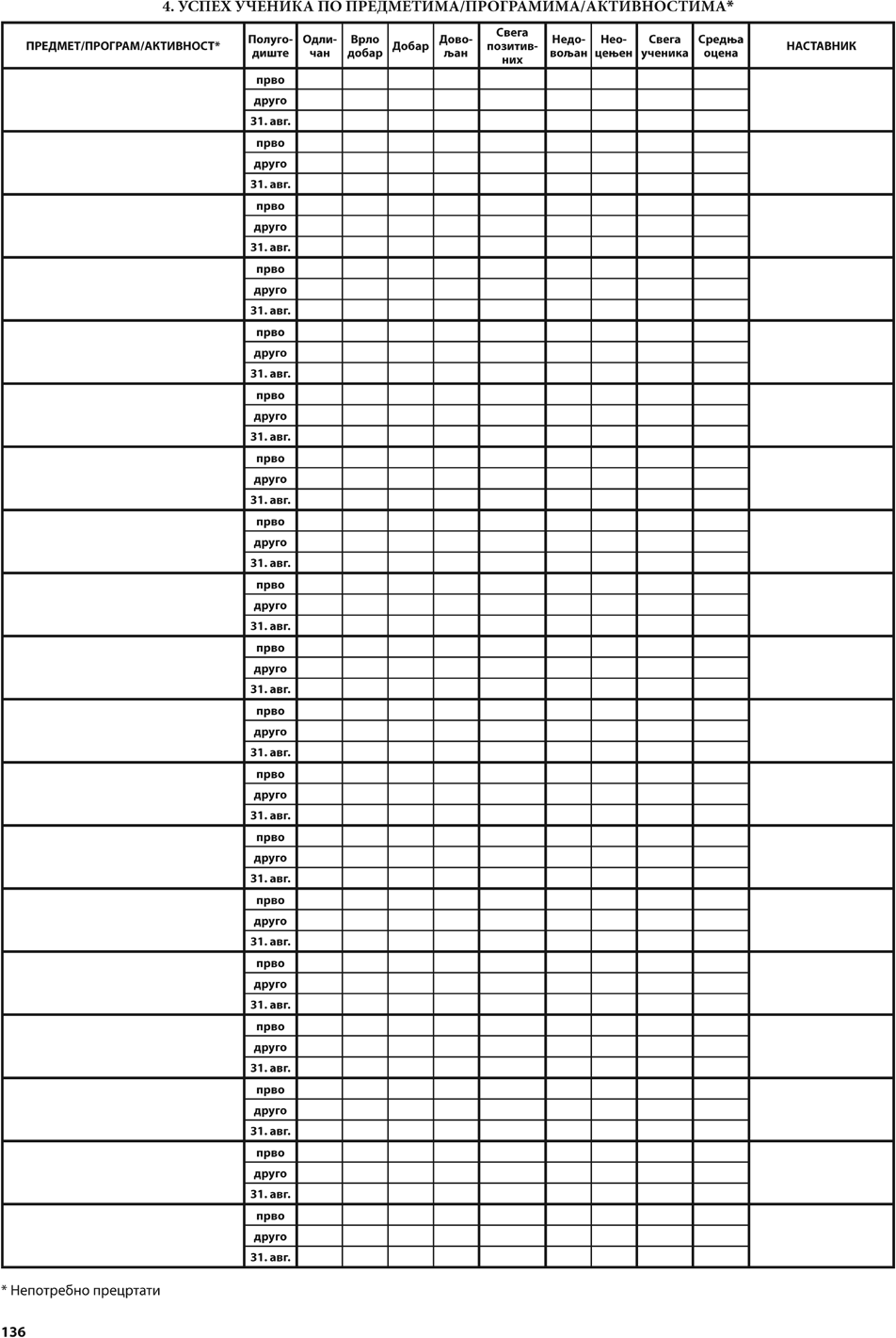 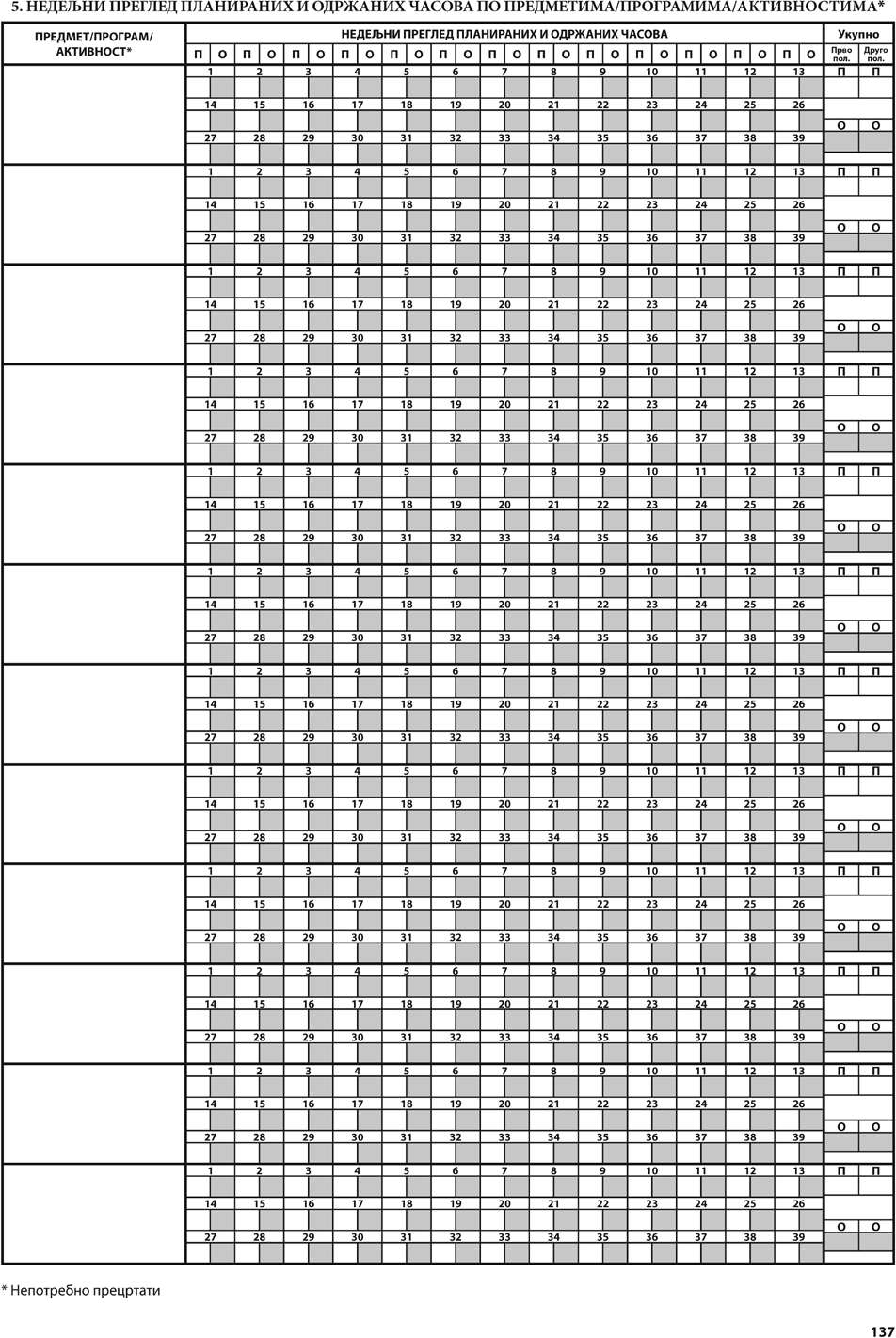 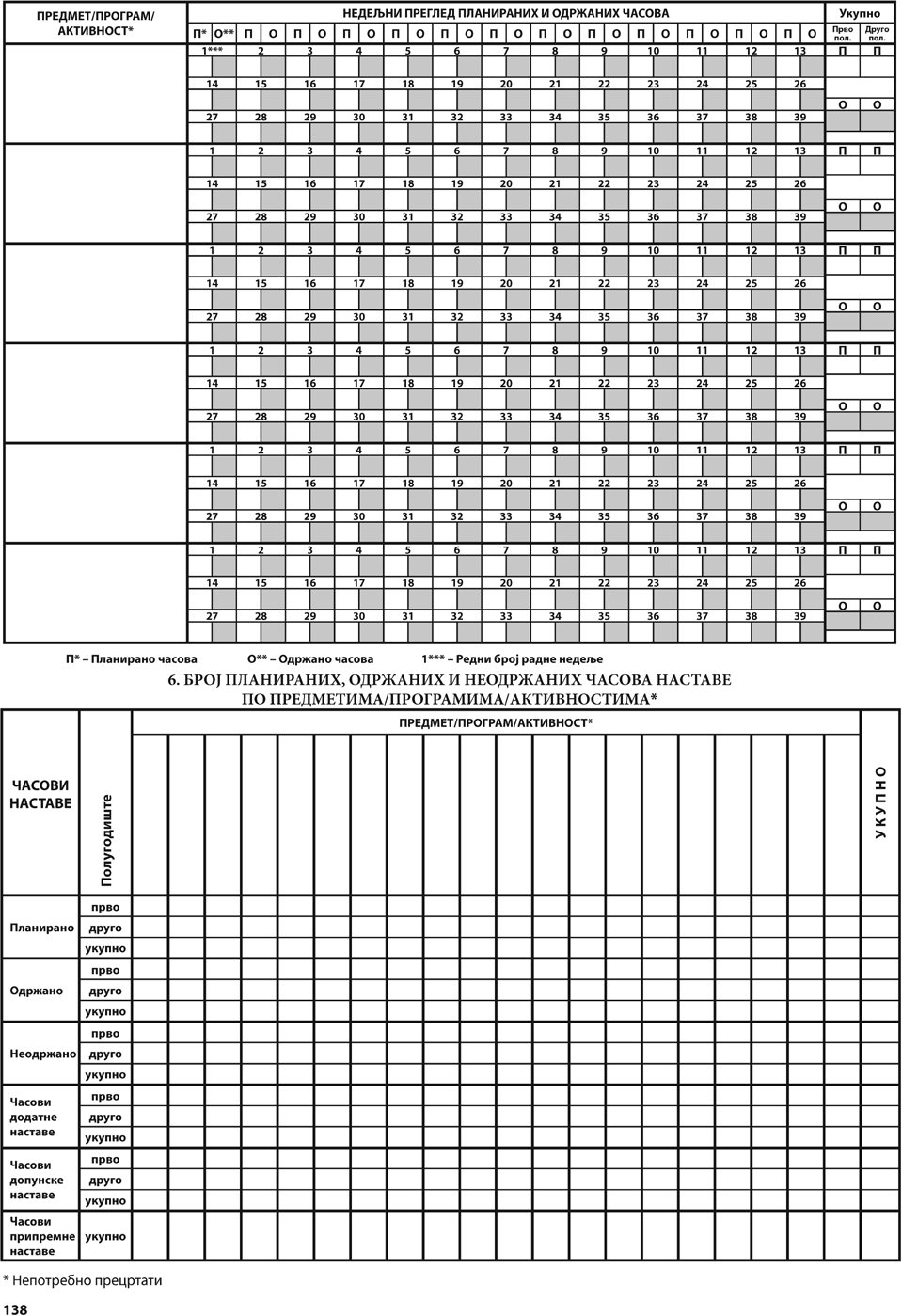 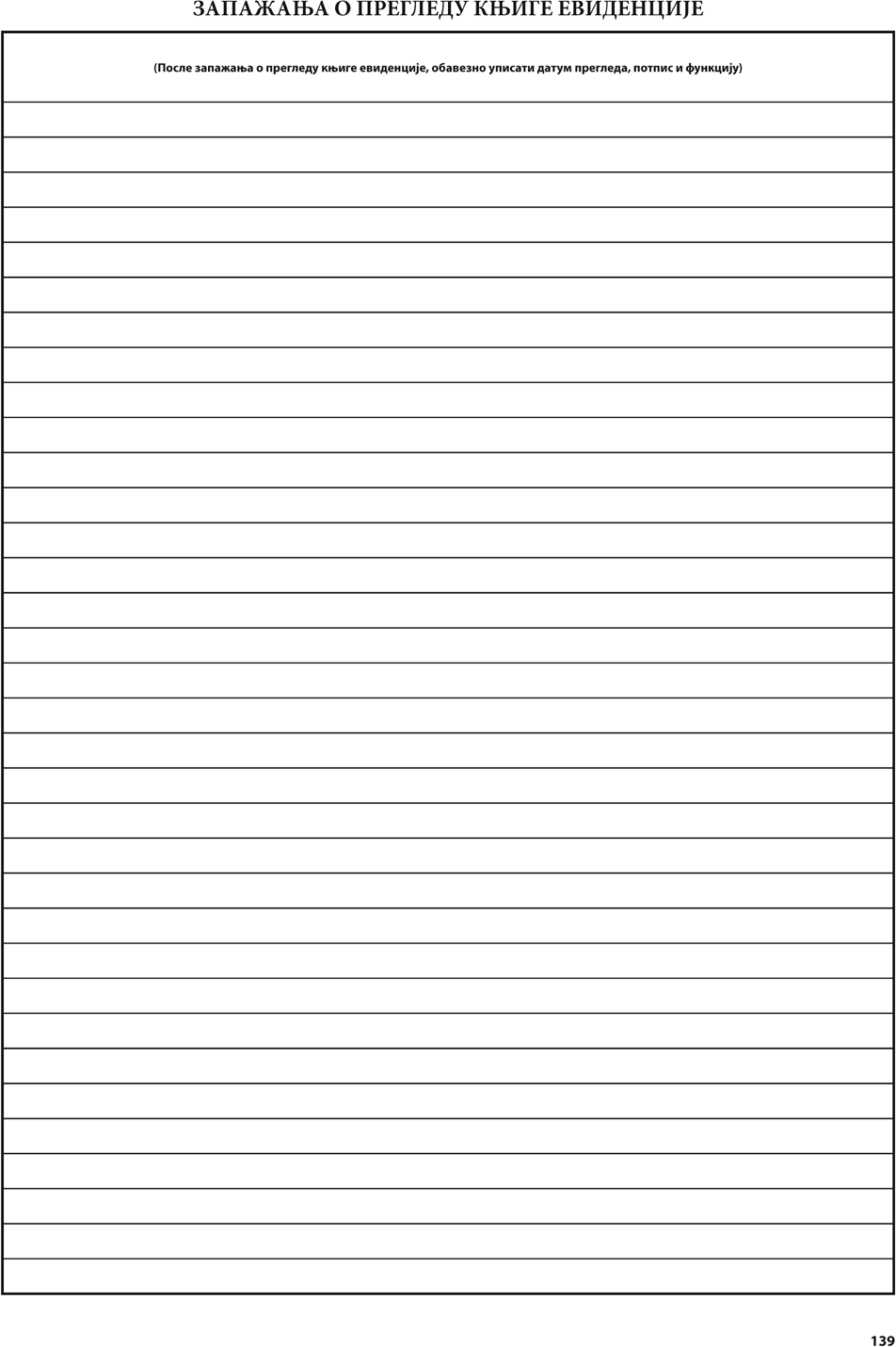 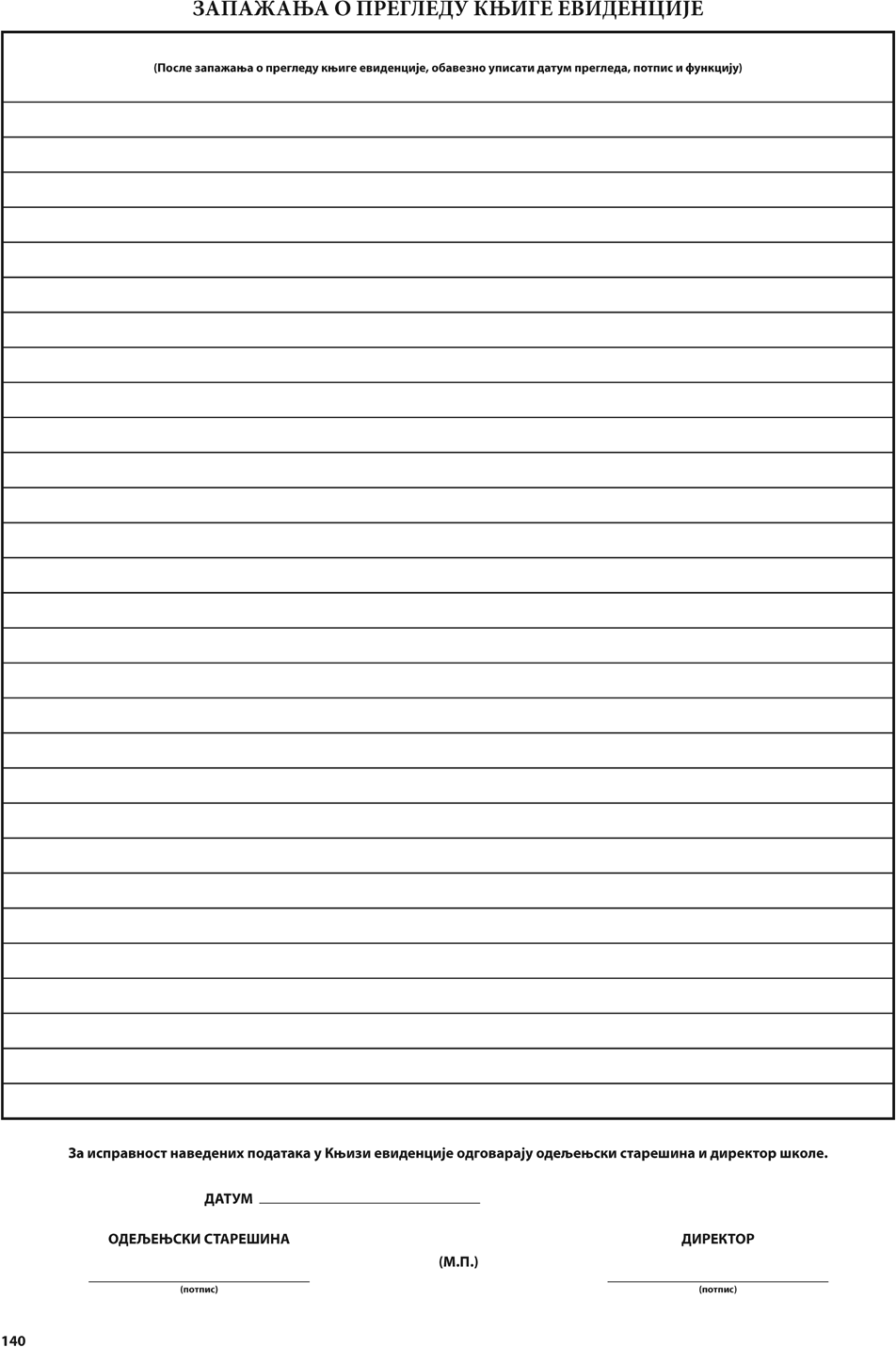 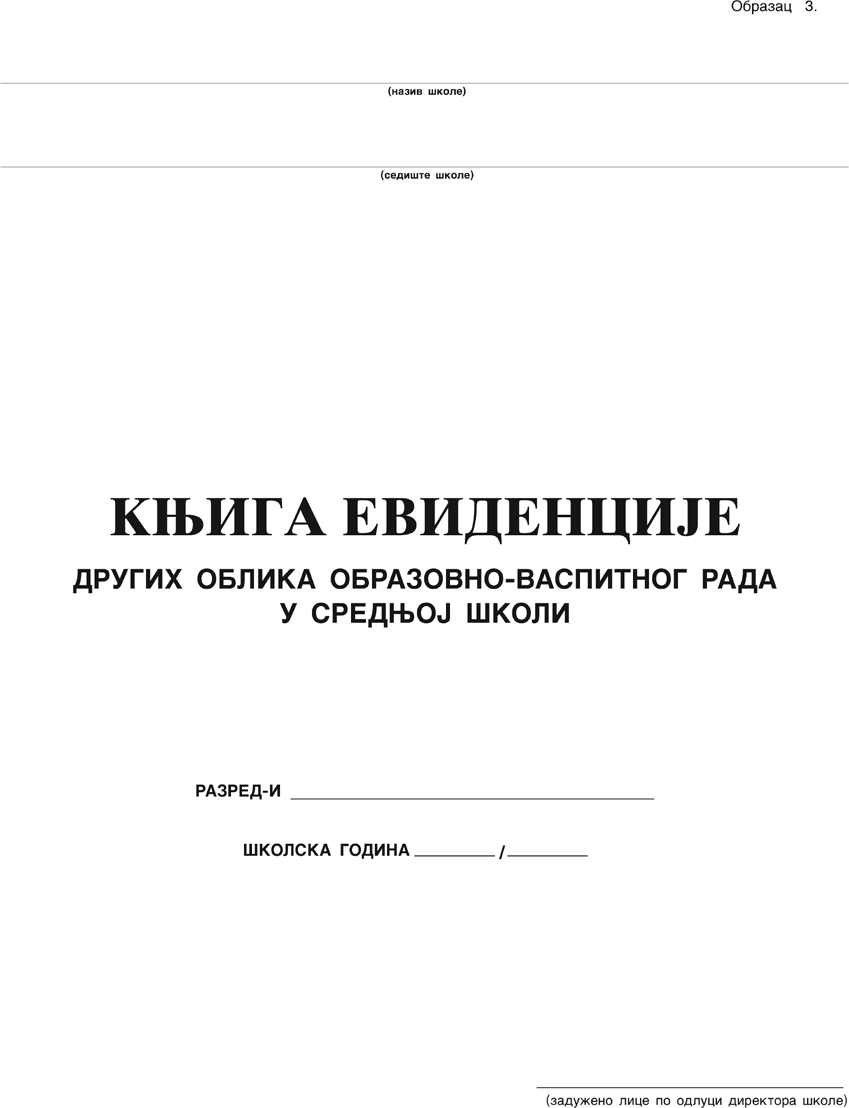 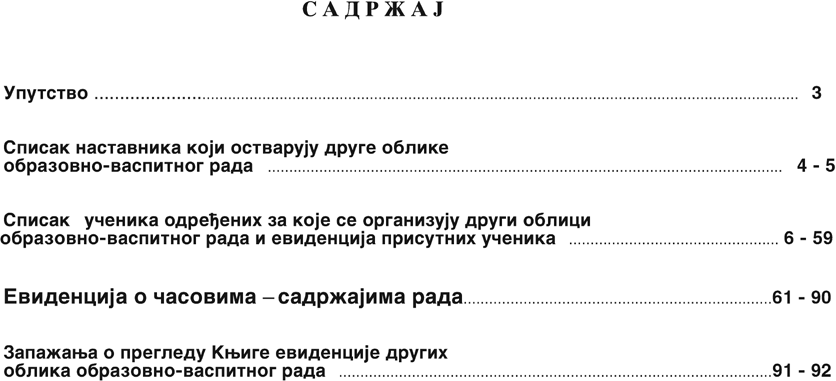 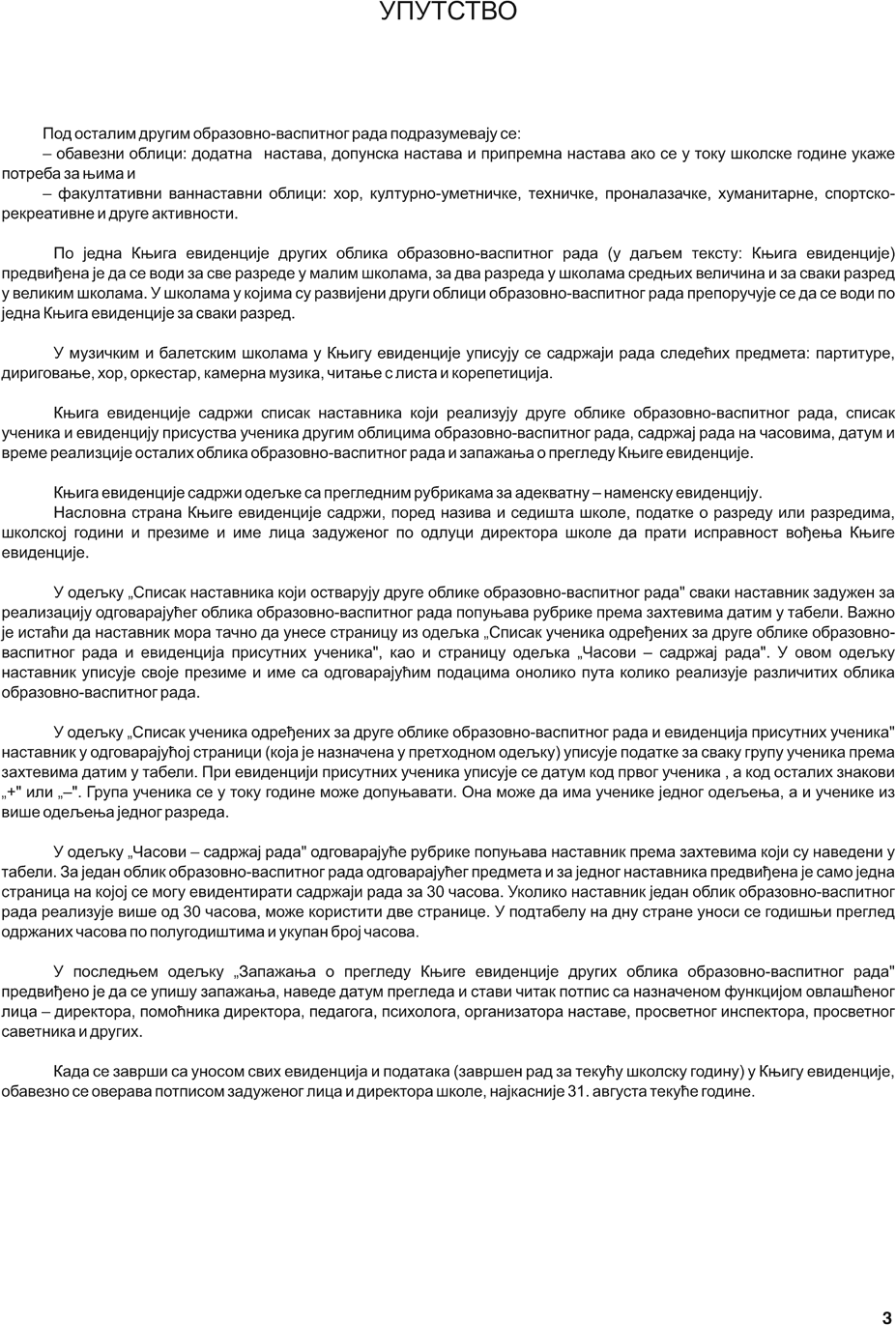 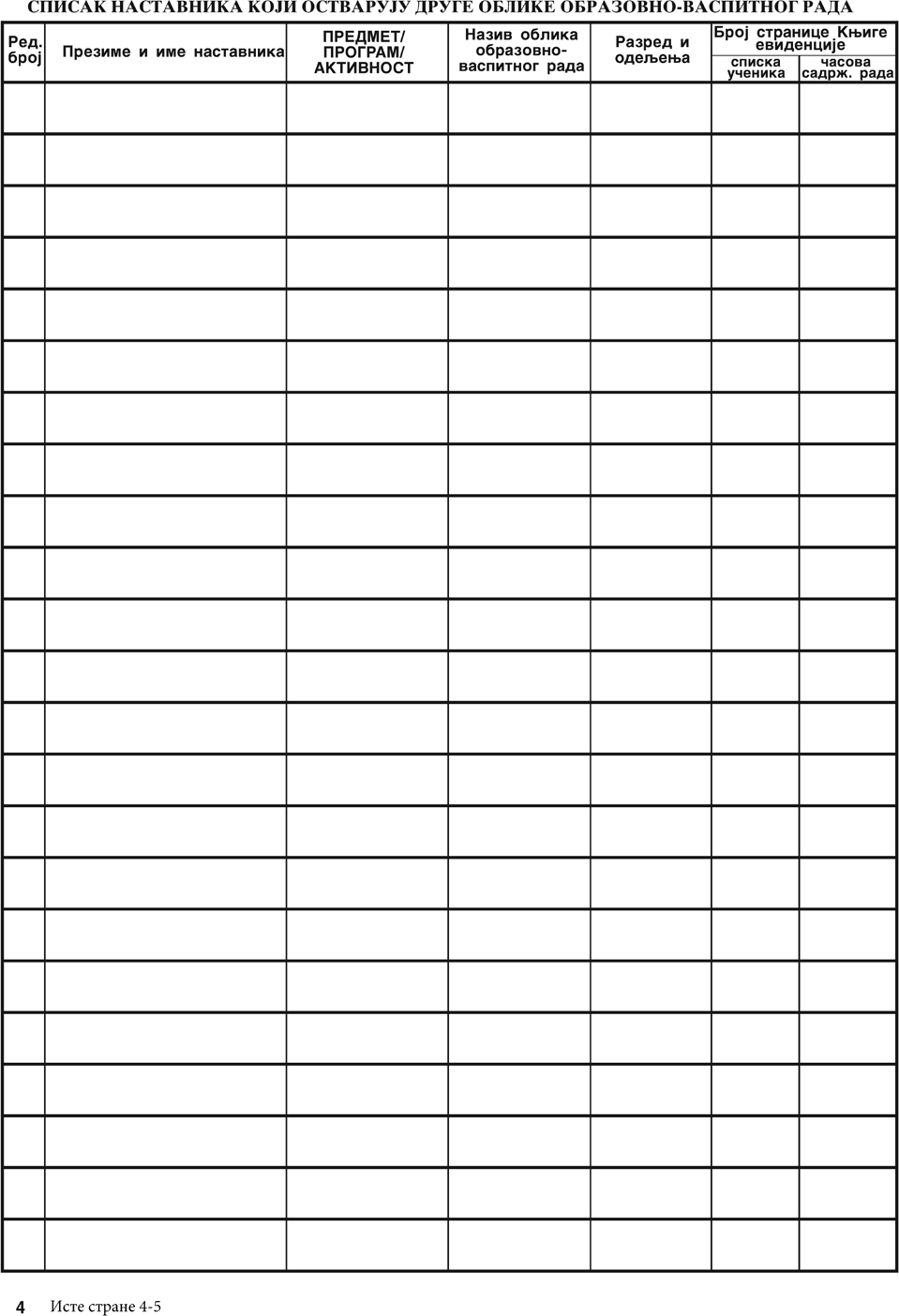 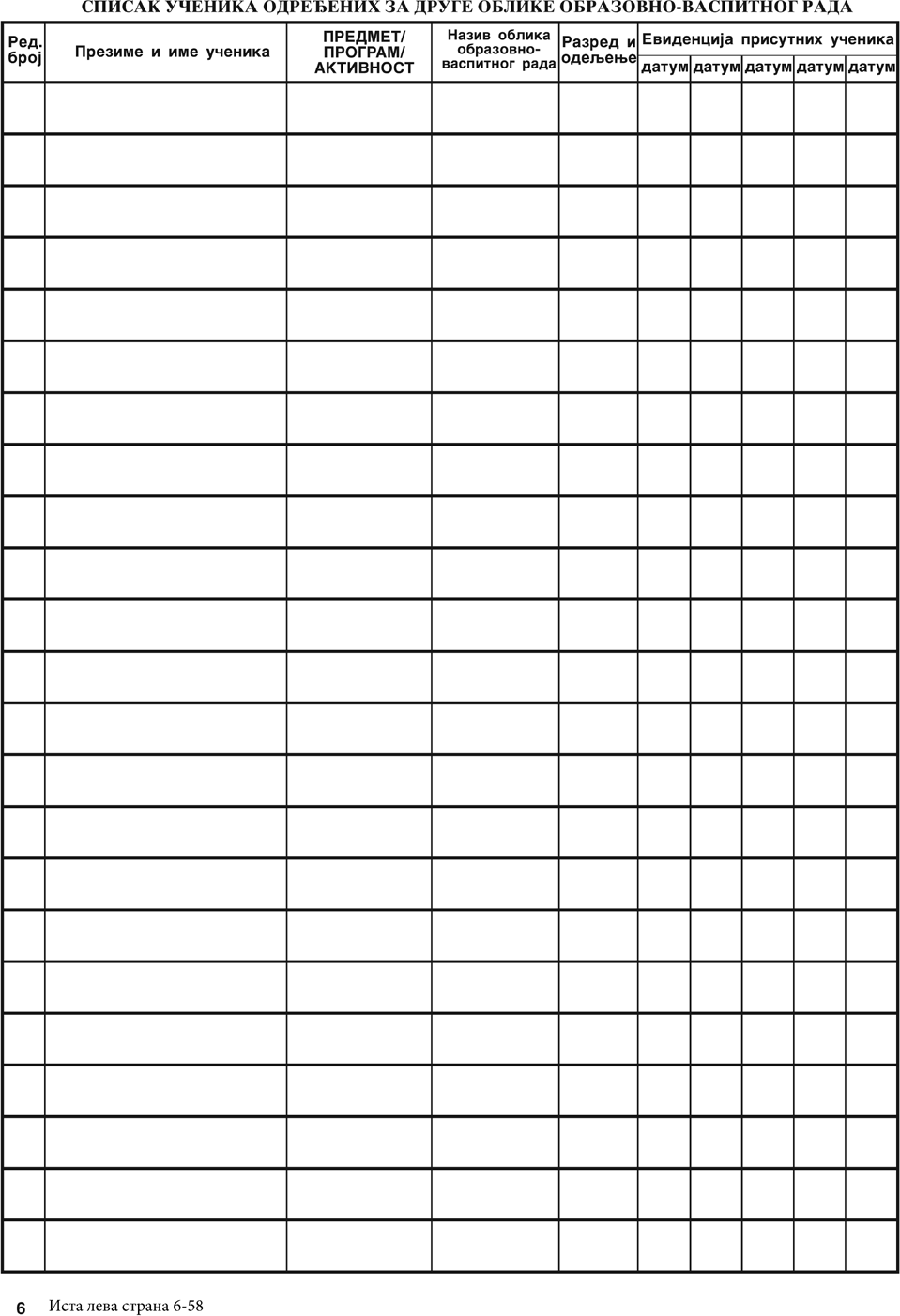 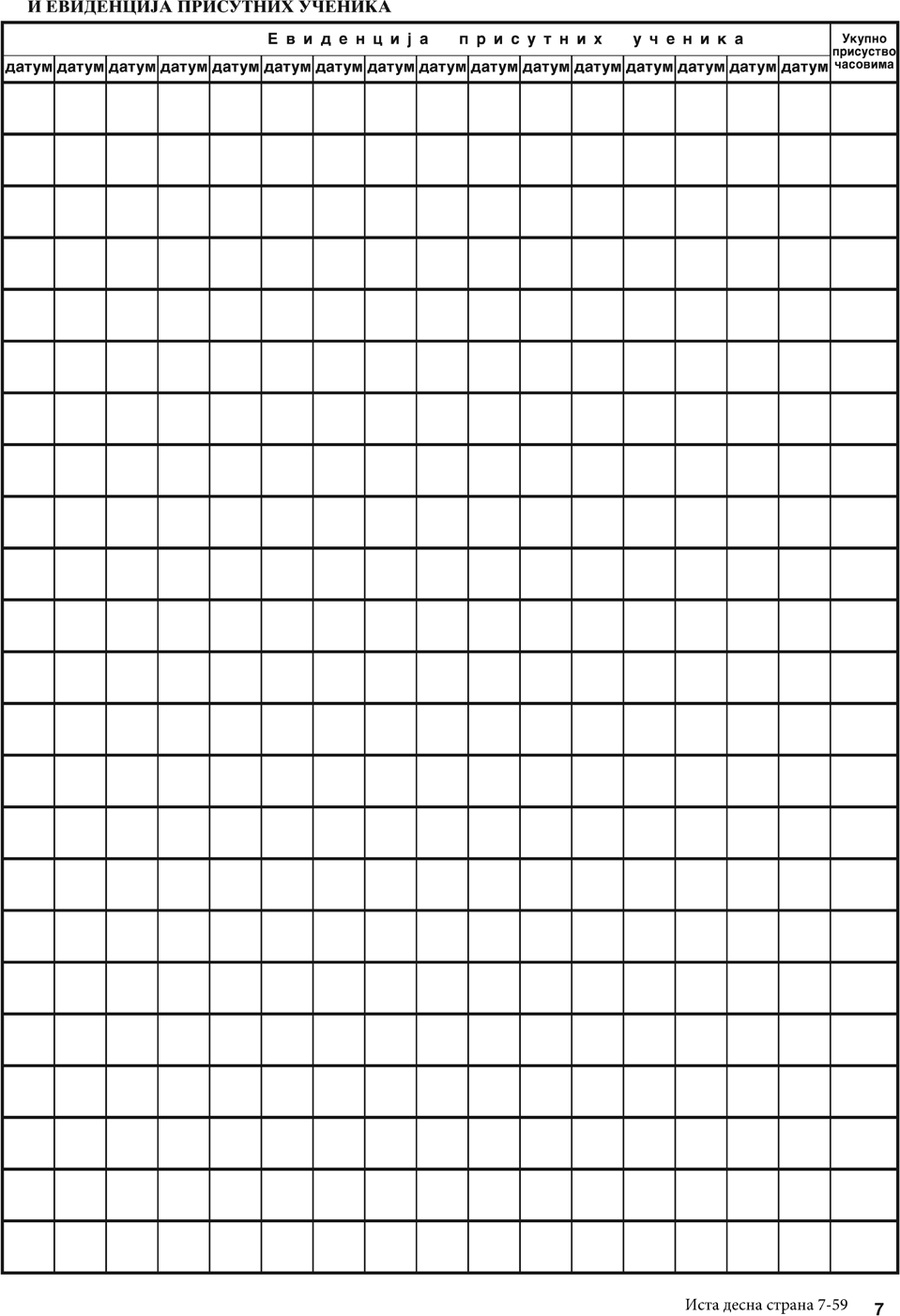 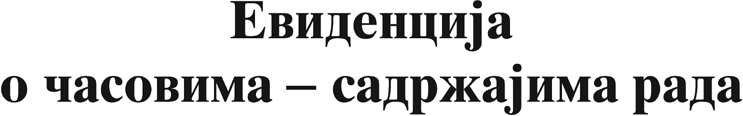 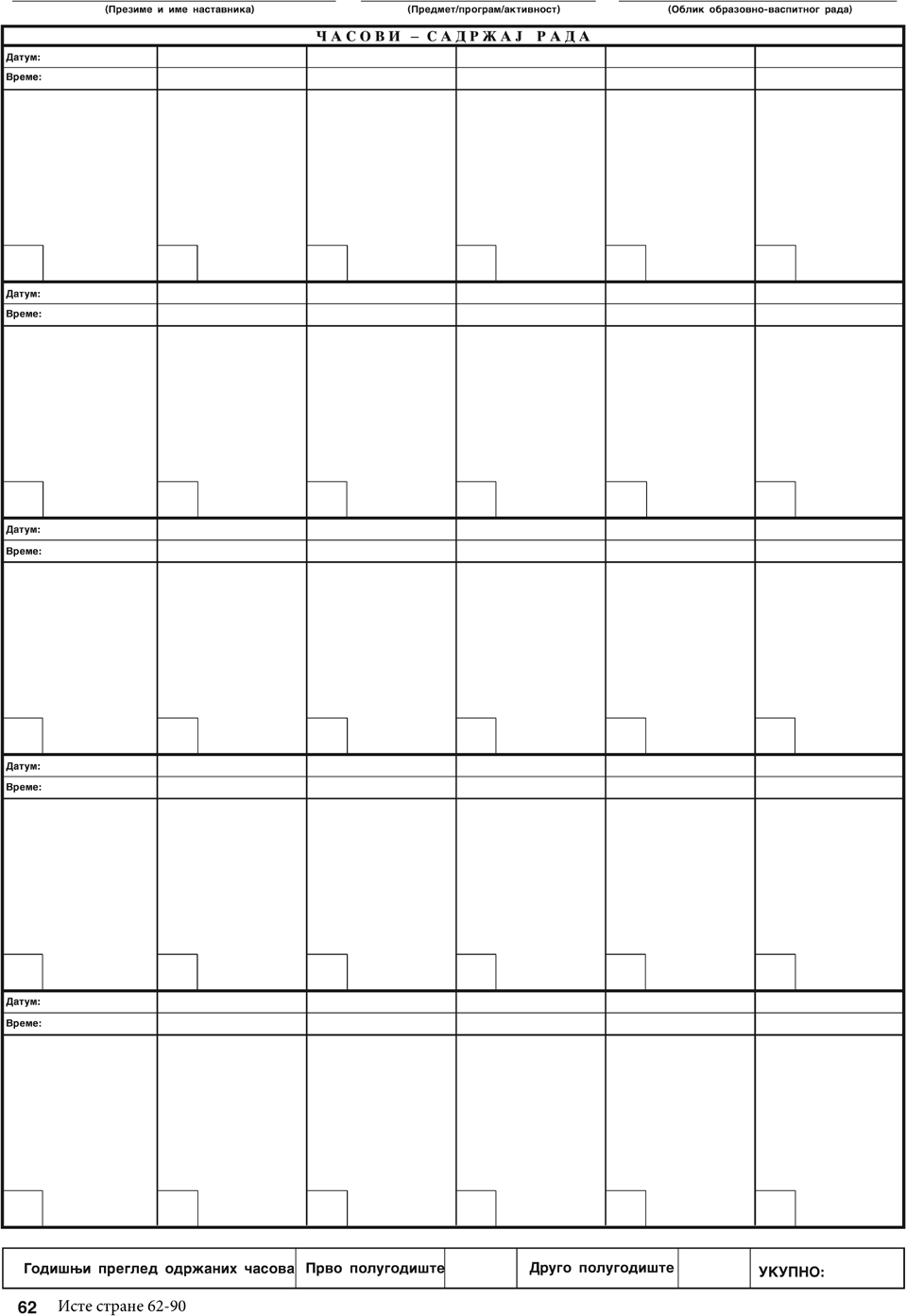 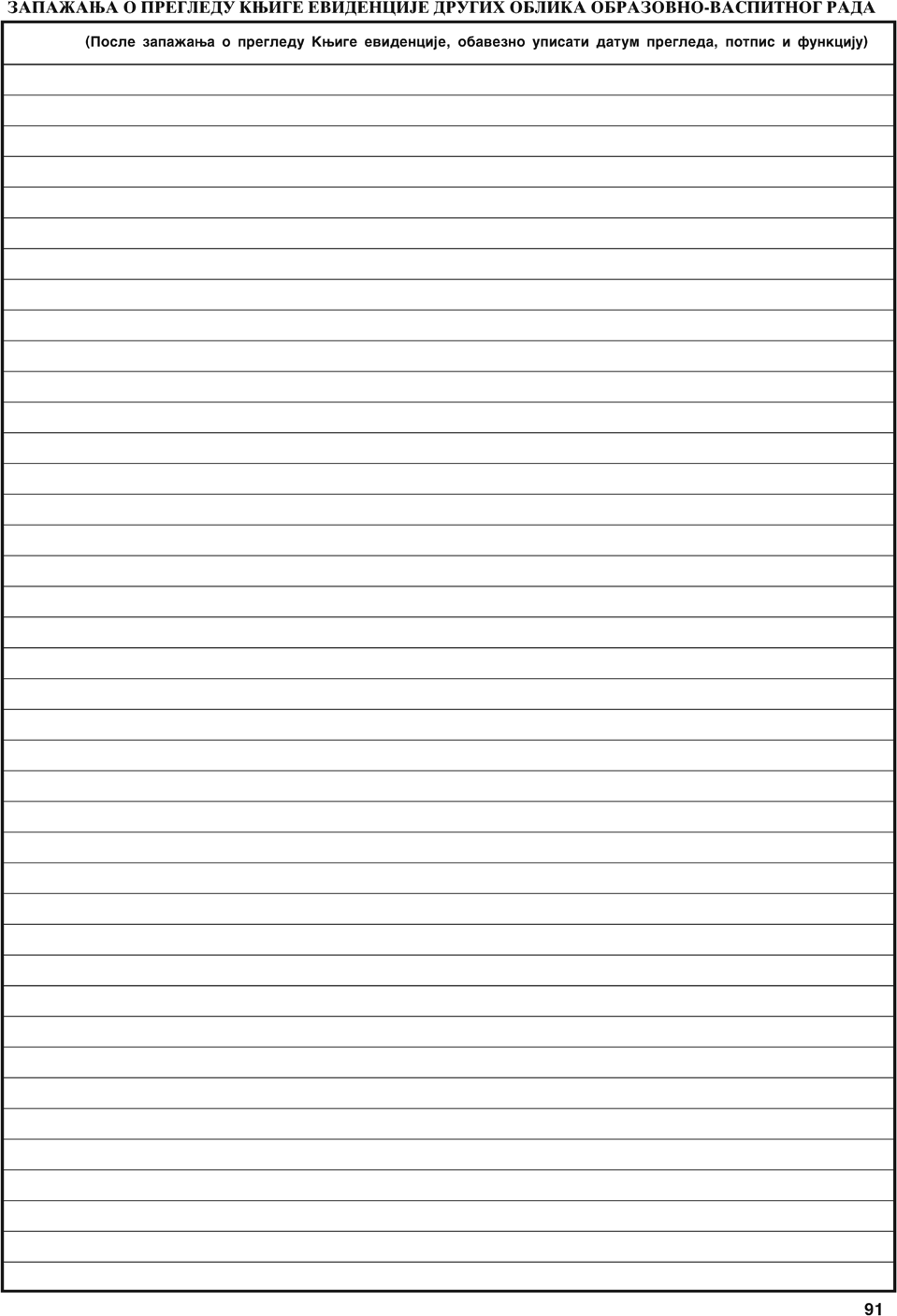 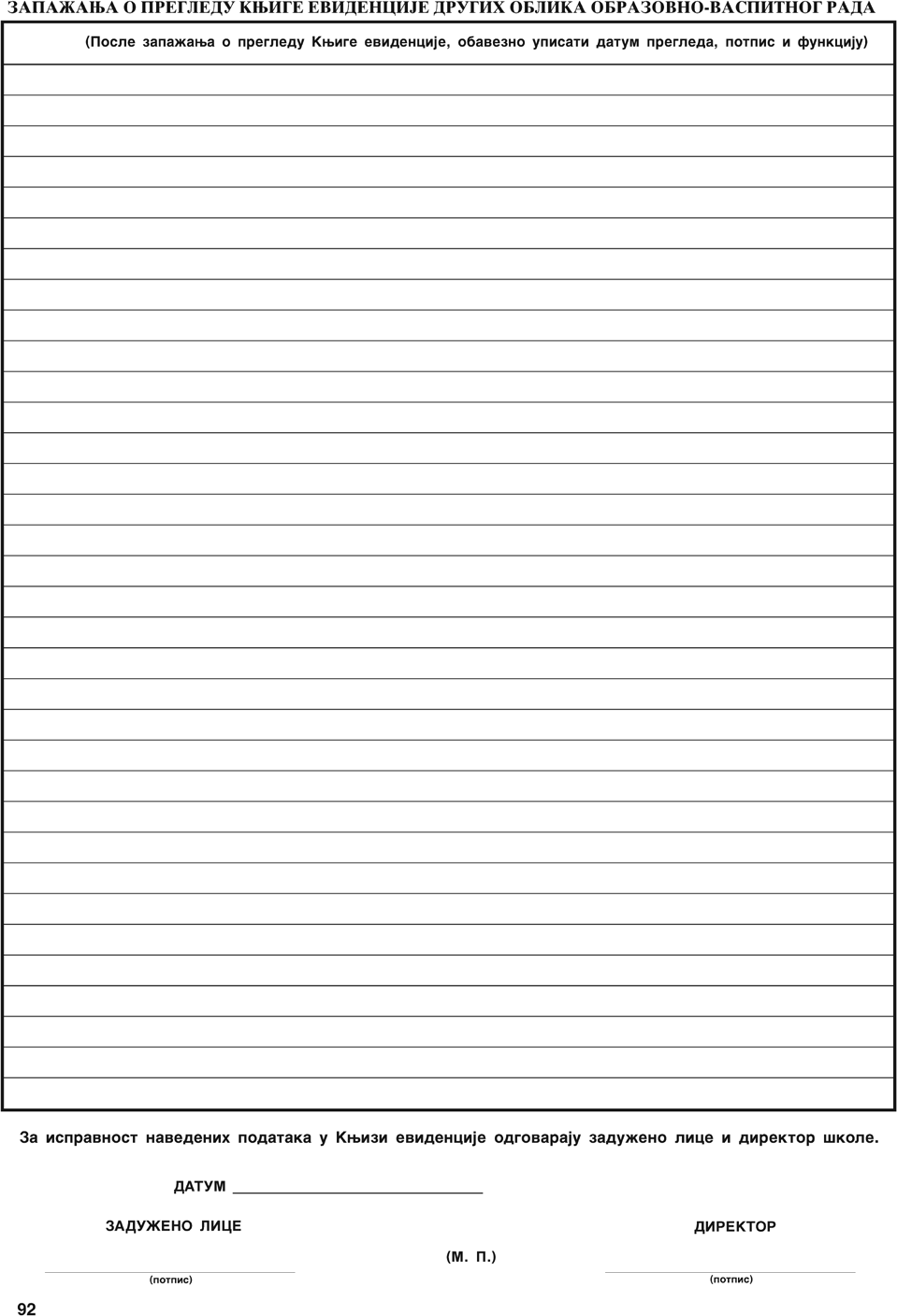 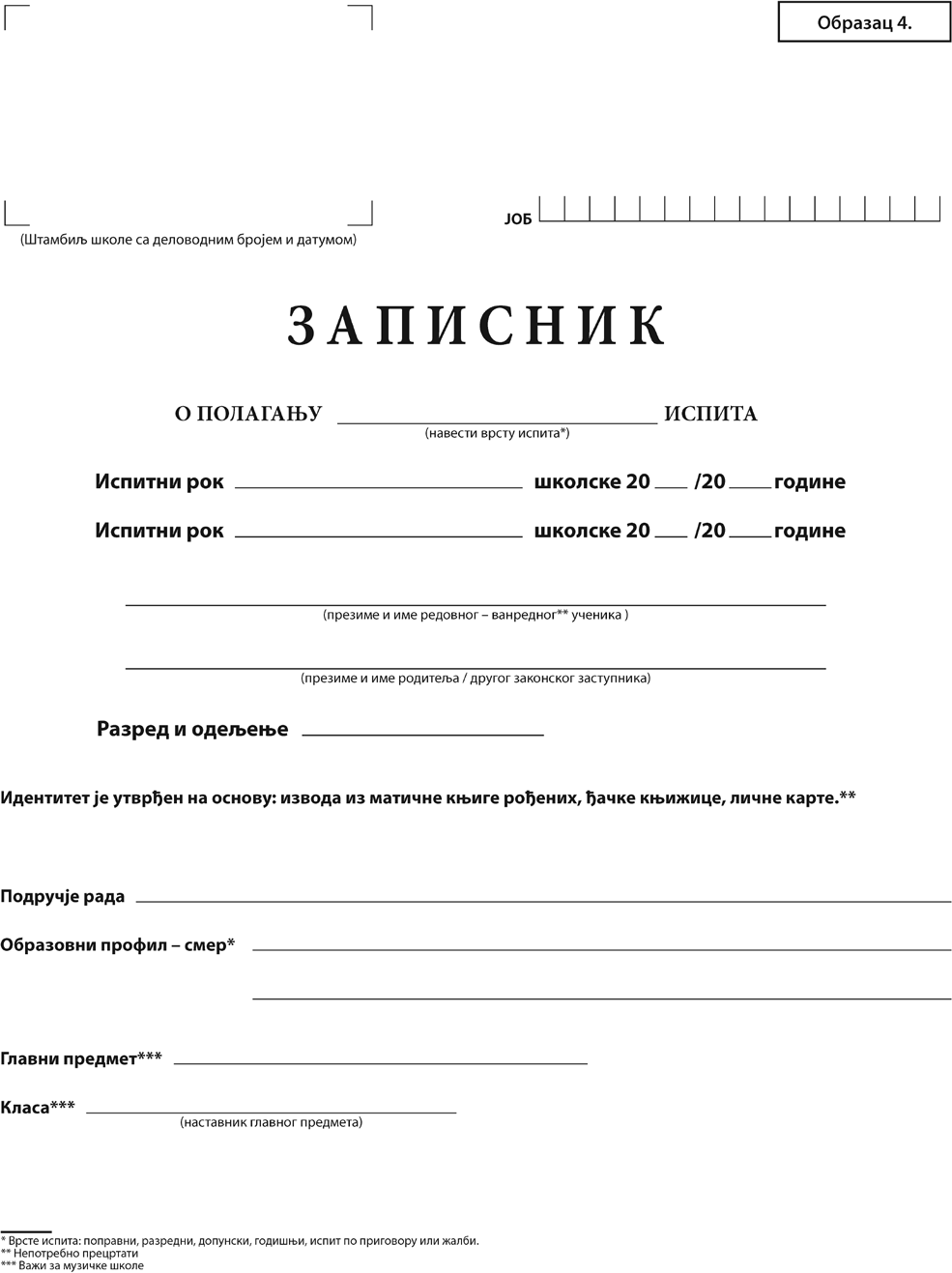 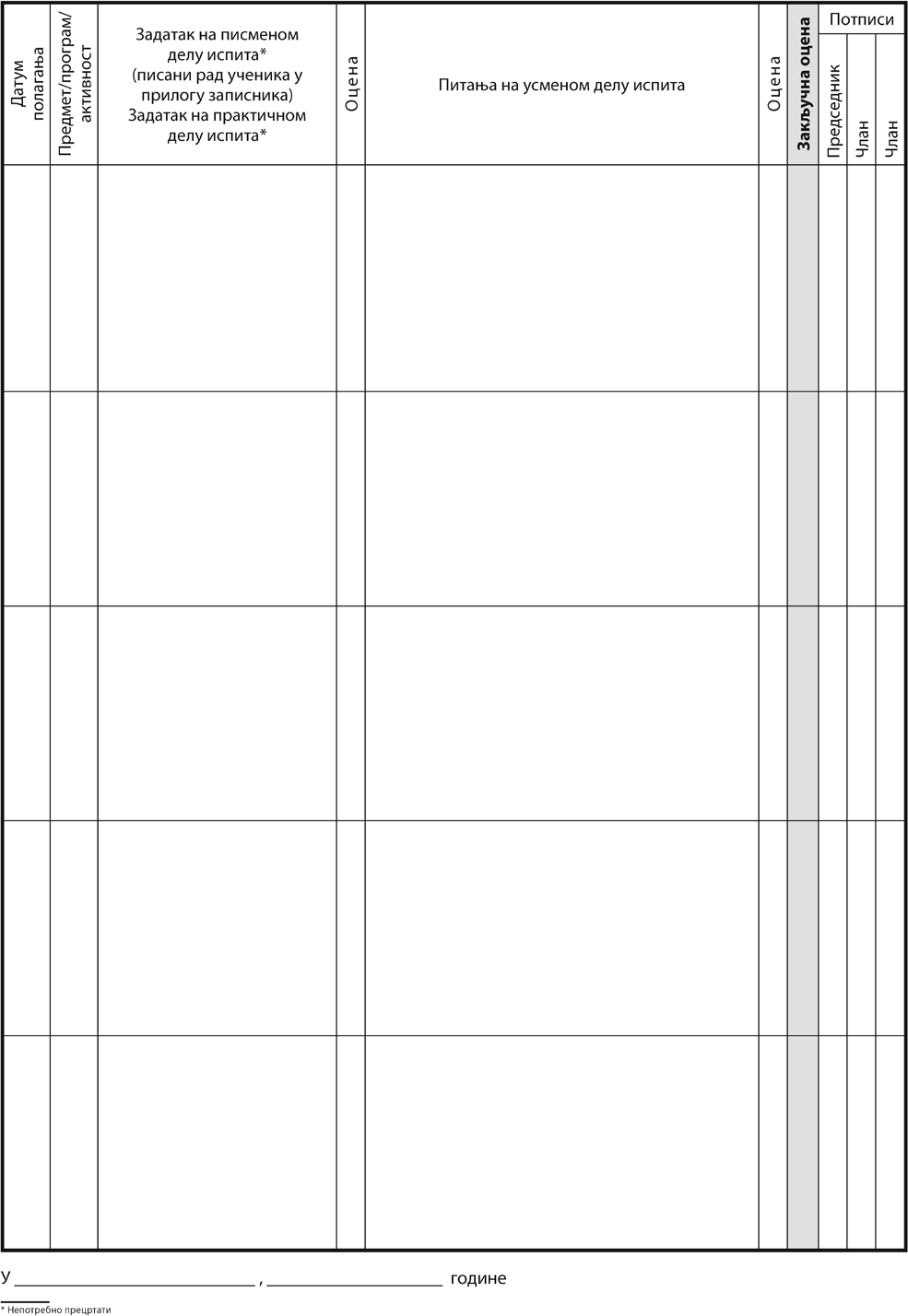 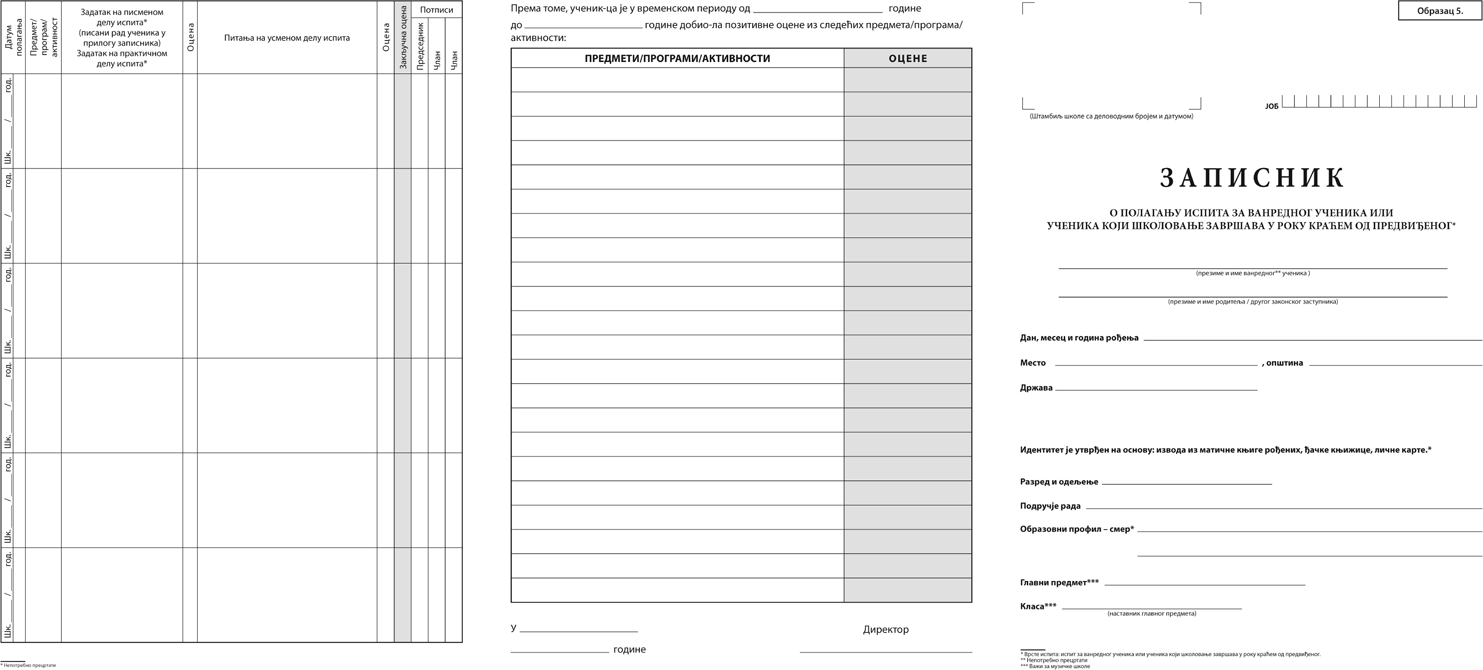 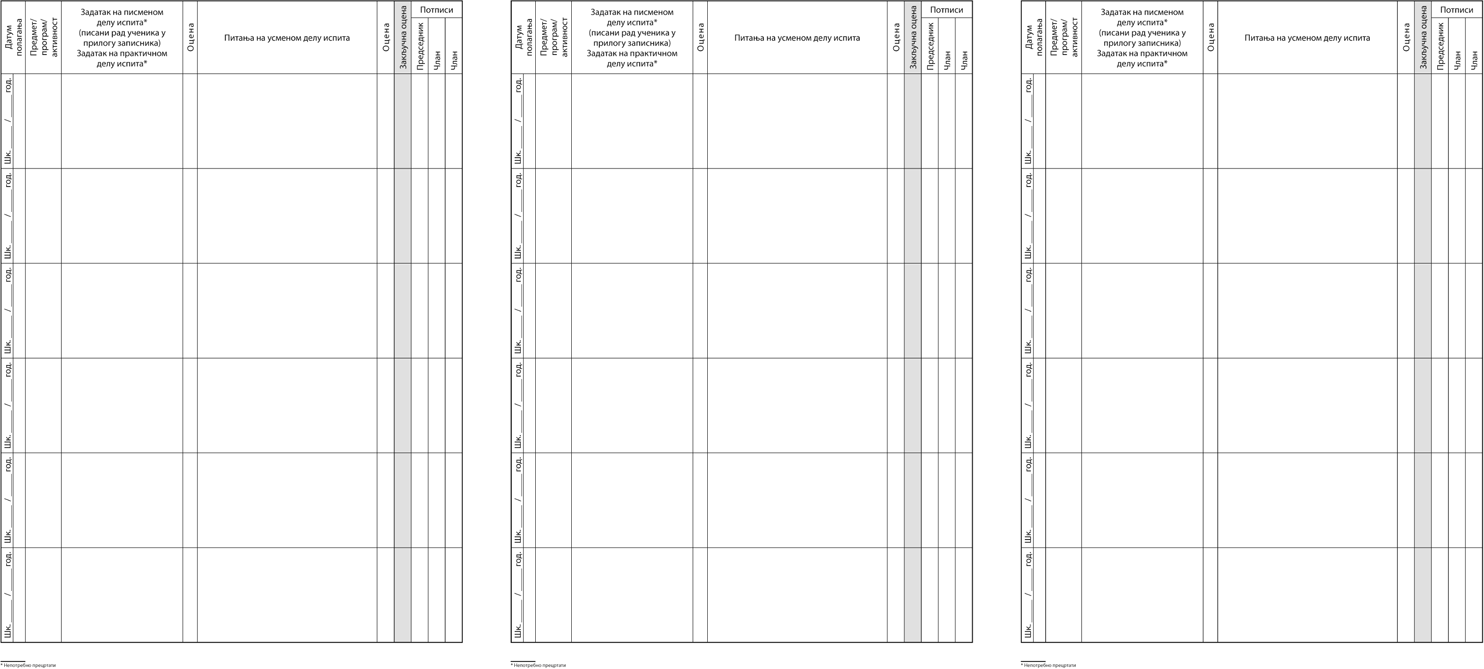 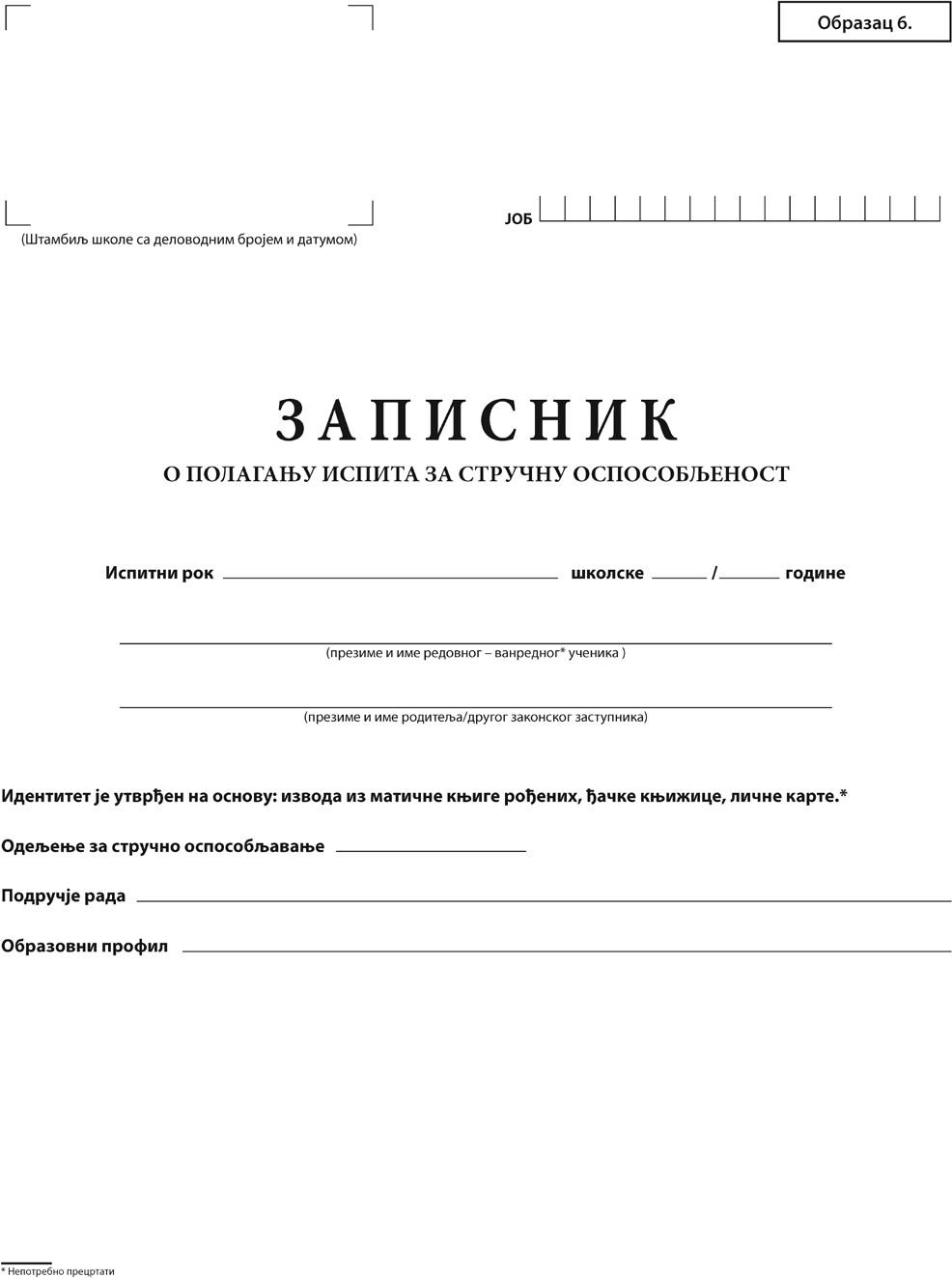 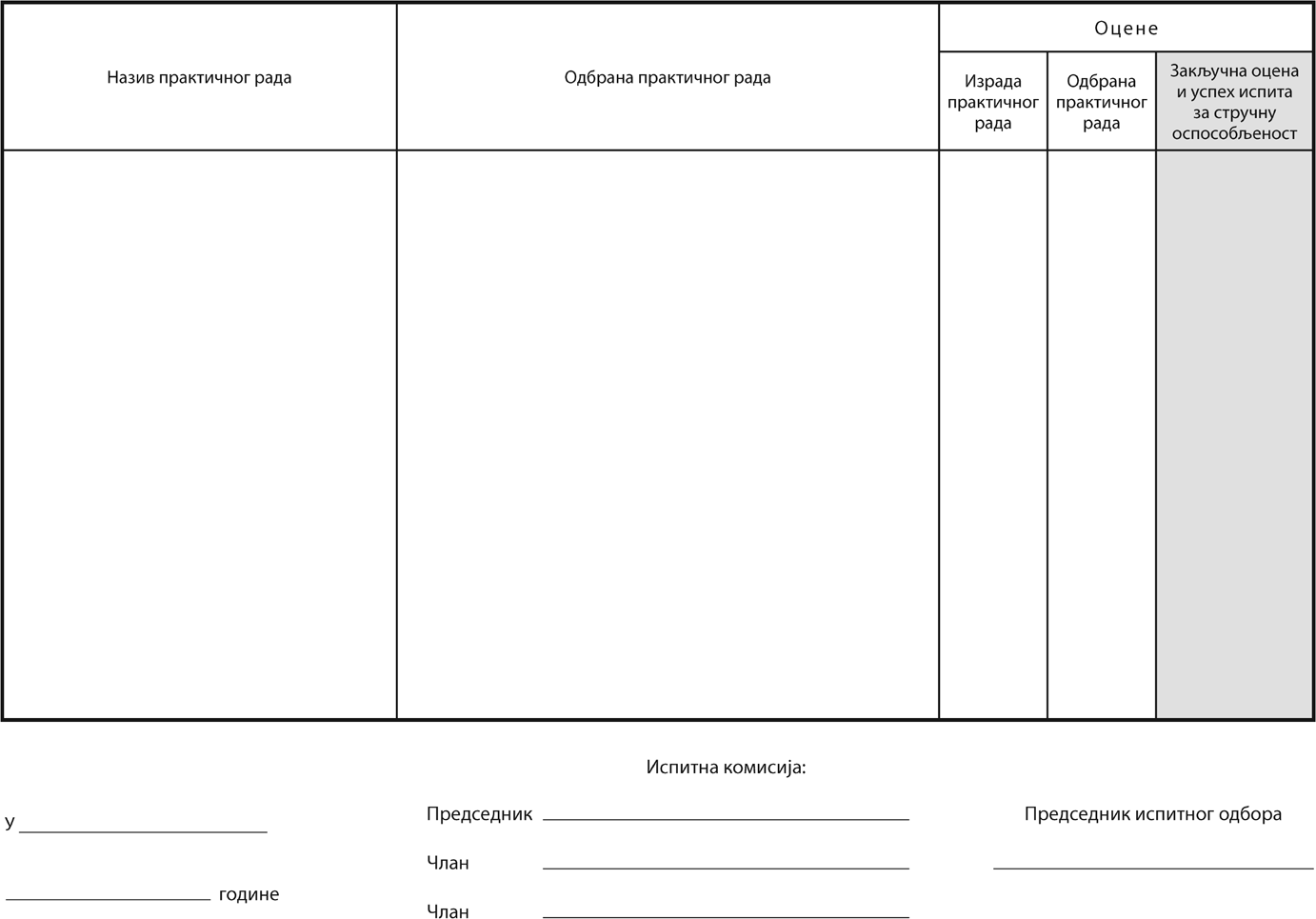 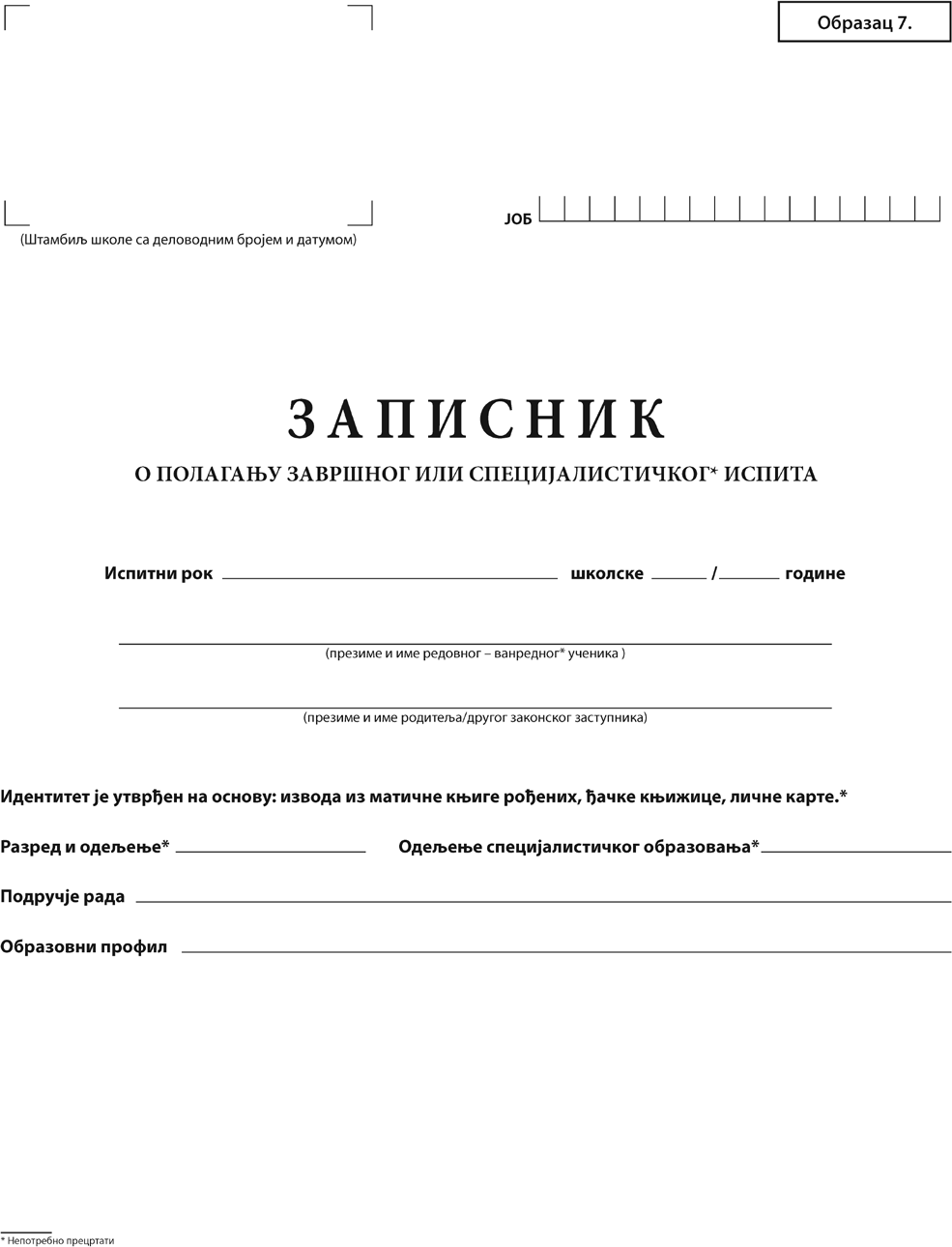 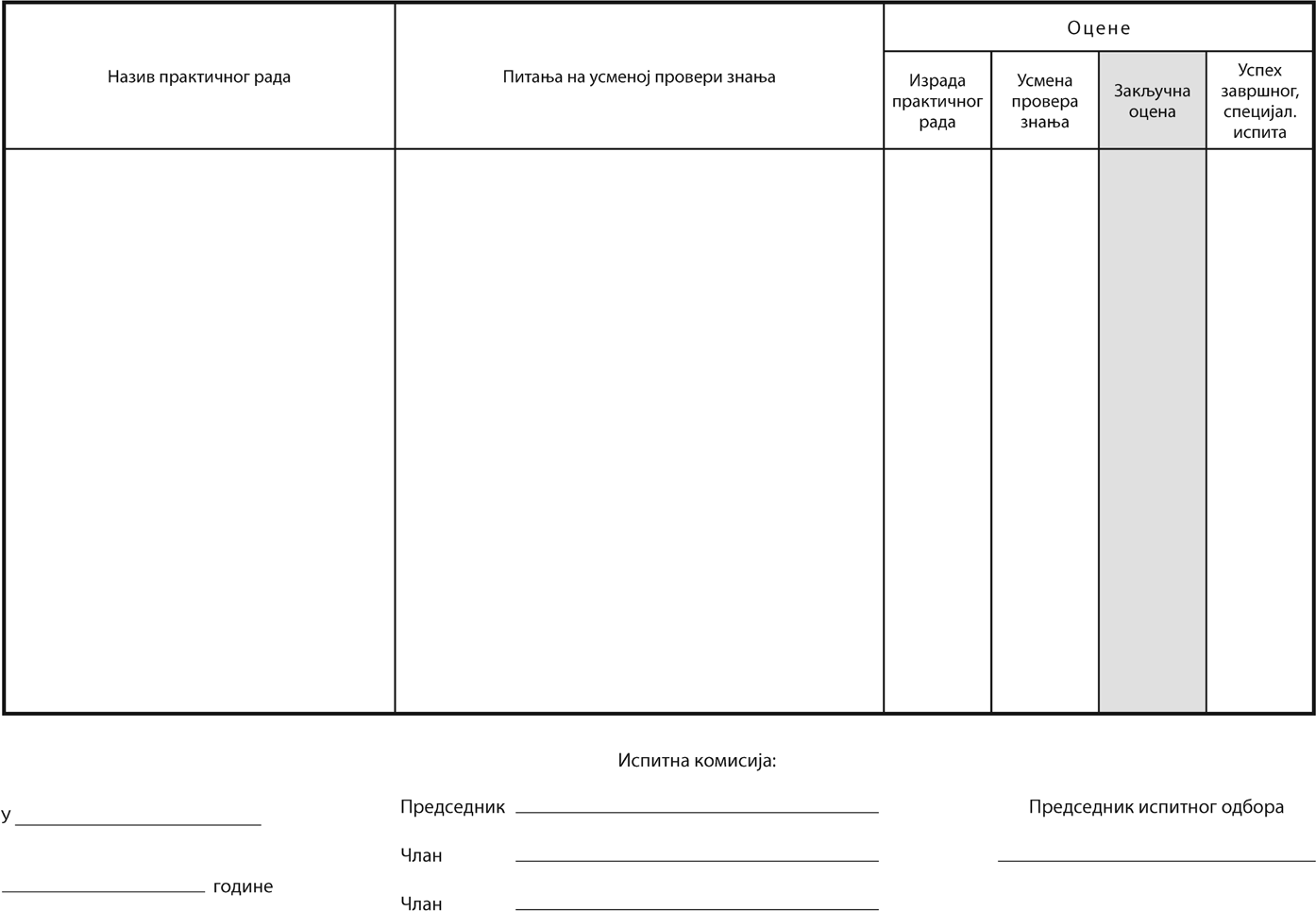 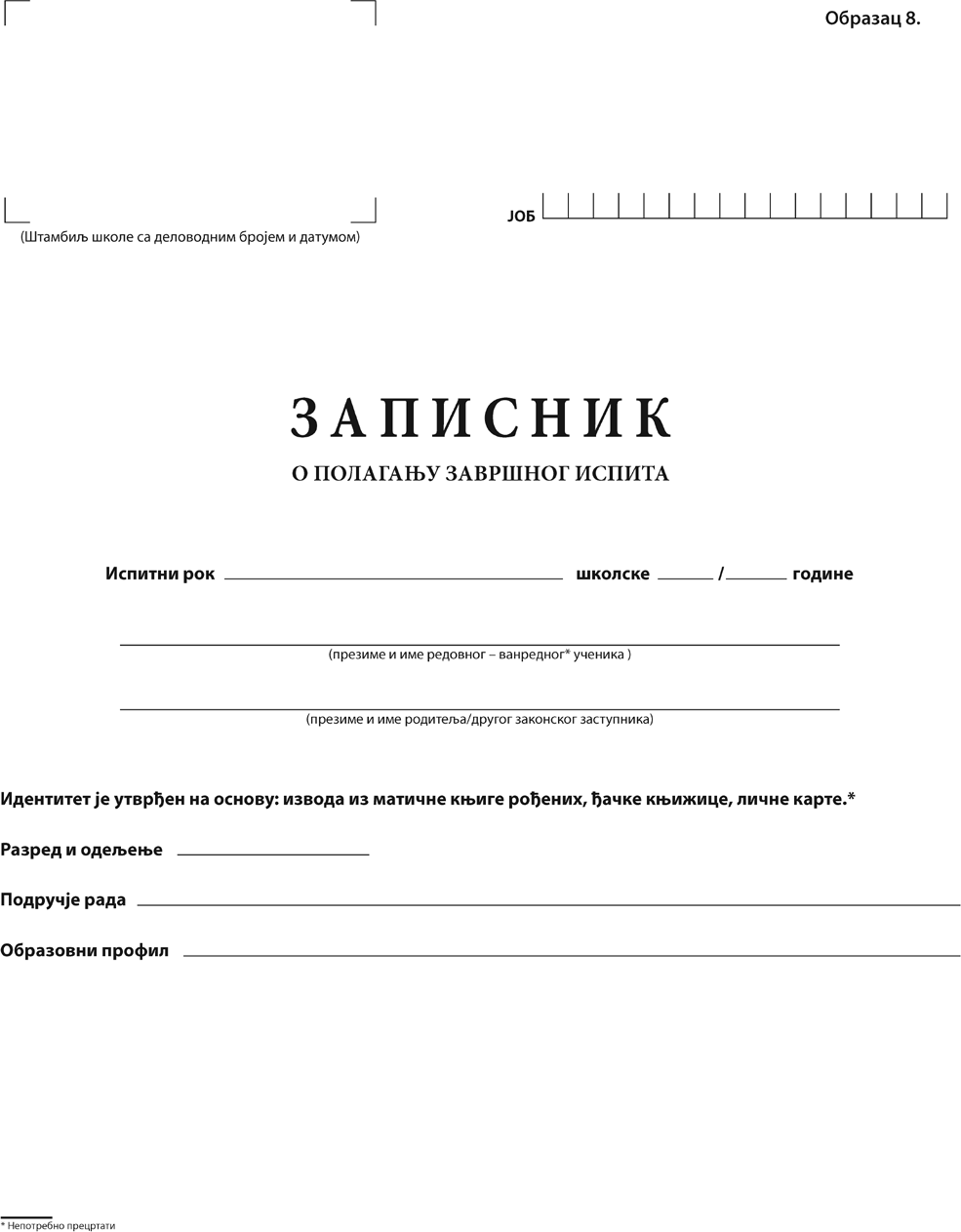 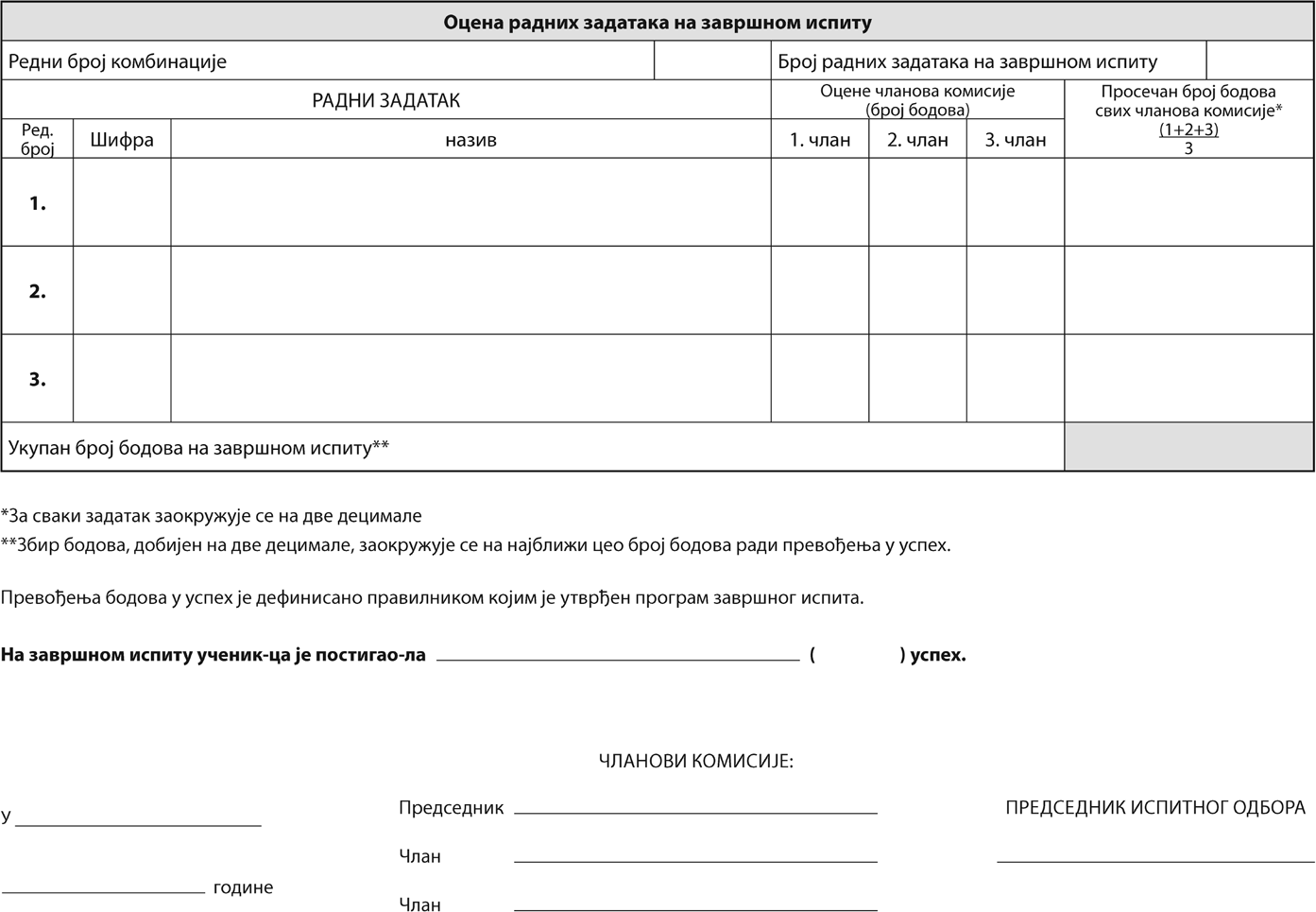 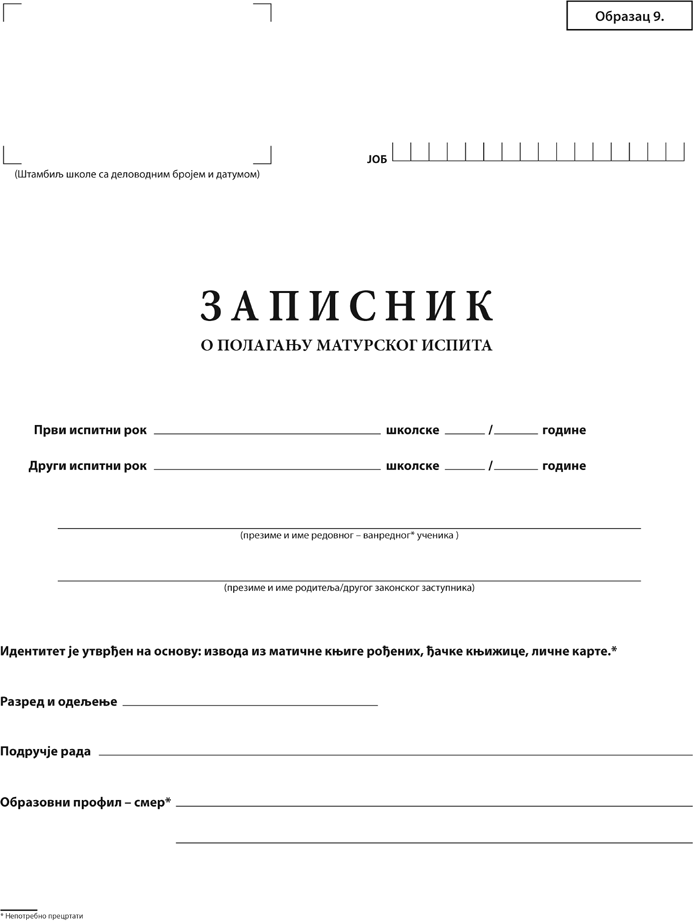 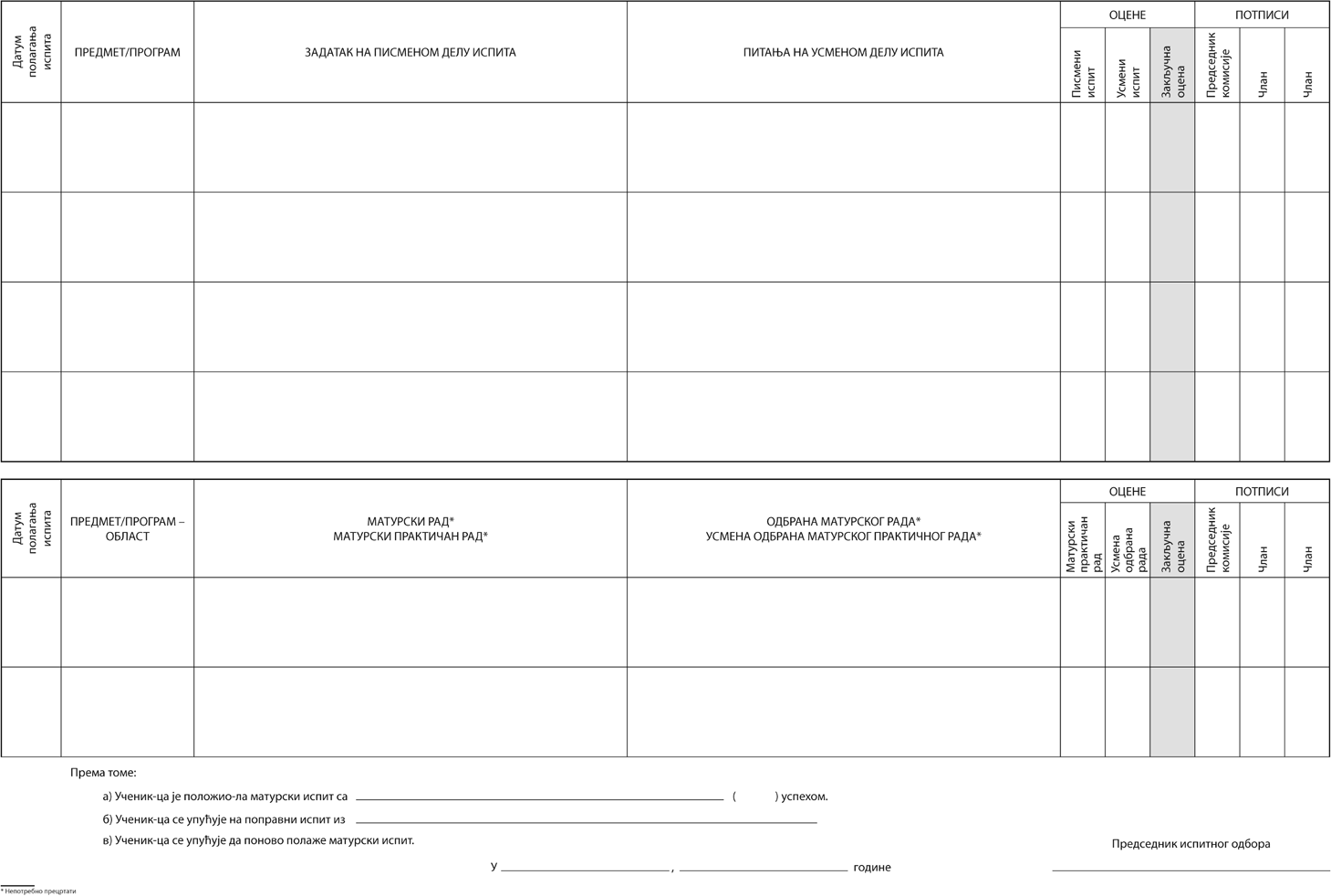 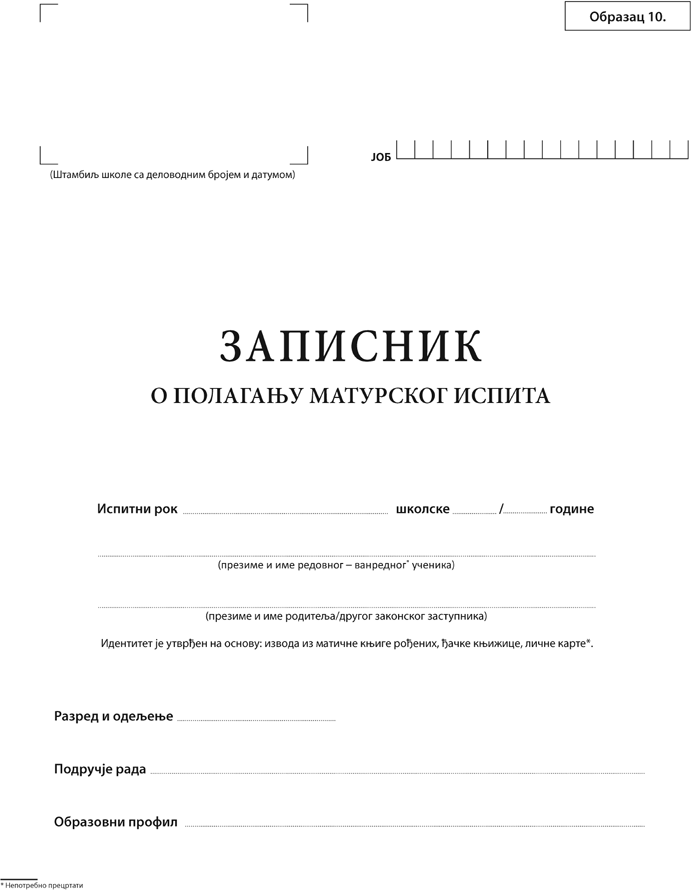 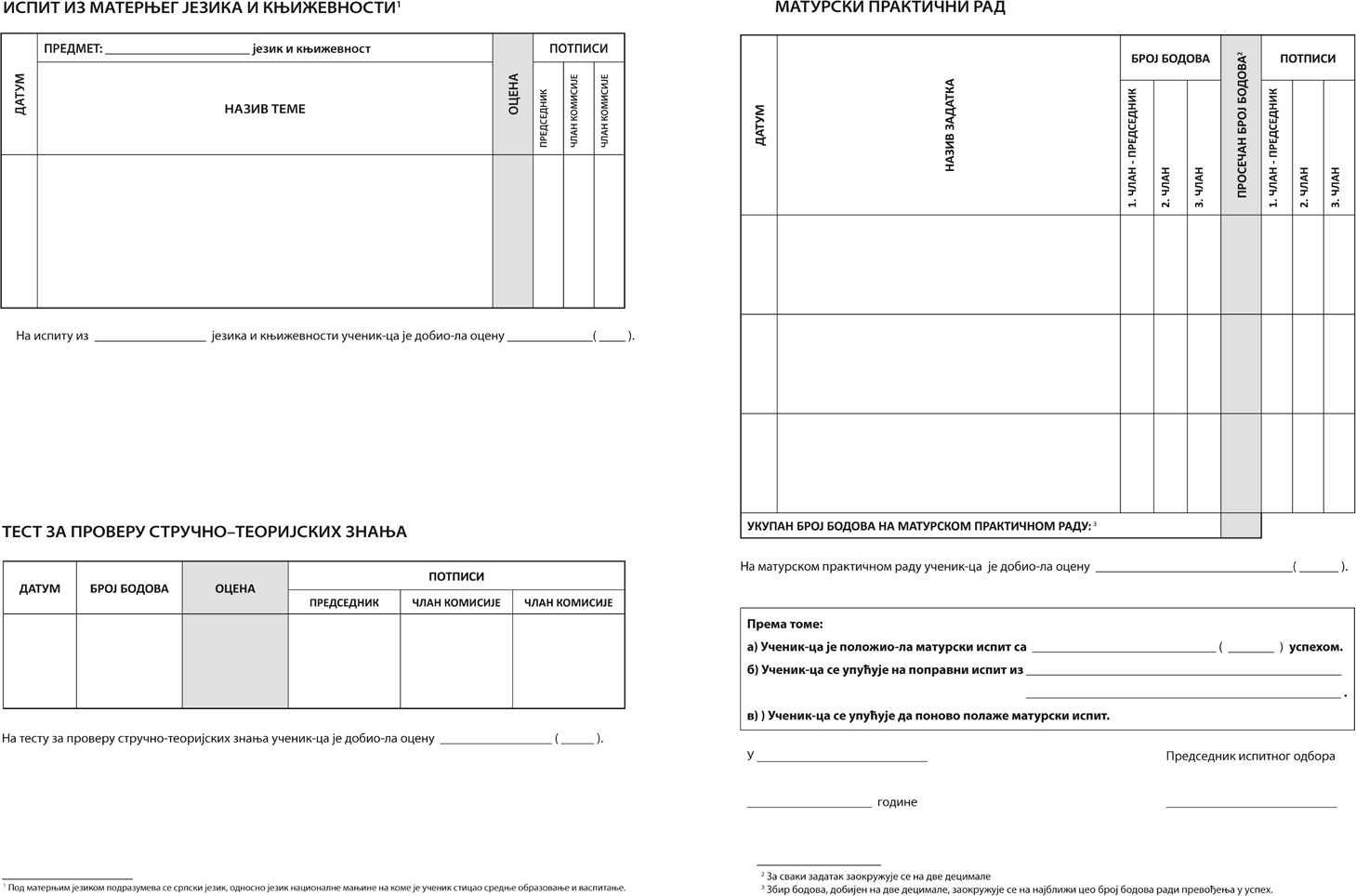 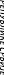 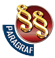 ПРАВИЛНИКО ЕВИДЕНЦИЈИ У СРЕДЊОЈ ШКОЛИ("Сл. гласник РС", бр. 102/2022)